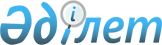 2019-2021 жылдарға арналған облыстық бюджет туралыМаңғыстау облыстық мәслихатының 2018 жылғы 12 желтоқсандағы № 22/265 шешімі. Маңғыстау облысы Әділет департаментінде 2018 жылғы 26 желтоқсанда № 3758 болып тіркелді.
      Қазақстан Республикасының 2008 жылғы 4 желтоқсандағы Бюджет кодексіне, Қазақстан Республикасының 2001 жылғы 23 қаңтардағы "Қазақстан Республикасындағы жергілікті мемлекеттік басқару және өзін-өзі басқару туралы" және 2018 жылғы 30 қарашадағы "2019-2021 жылдарға арналған республикалық бюджет туралы" заңдарына сәйкес, Маңғыстау облыстық мәслихаты ШЕШІМ ҚАБЫЛДАДЫҚ:
      1. 2019-2021 жылдарға арналған облыстық бюджет тиісінше осы шешімнің 1, 2 және 3 қосымшаларына сәйкес, оның ішінде 2019 жылға мынадай көлемдерде бекітілсін: 
      1) кірістер – 156 016 659,8 мың теңге, оның ішінде:
      салықтық түсімдер – 71 581 446,8 мың теңге;
      салықтық емес түсімдер – 8 982 930,7 мың теңге;
      негізгі капиталды сатудан түсетін түсімдер – 41 600,0 мың теңге;
      трансферттер түсімдері –75 410 682,3 мың теңге;
      2) шығындар –155 045 193,6 мың теңге;
      3) таза бюджеттік кредиттеу – 141 230,8 мың теңге, оның ішінде:
      бюджеттік кредиттер – 6 425 391,0 мың теңге;
      бюджеттік кредиттерді өтеу – 6 284 160,2 мың теңге; 
      4) қаржы активтерімен операциялар бойынша сальдо – 279 532,9 мың теңге, оның ішінде:
      қаржы активтерін сатып алу –381 957,0 мың теңге;
      мемлекеттің қаржы активтерін сатудан түсетін түсімдер – 102 424,1 мың теңге;
      5) бюджет тапшылығы (профициті) – 550 702,5 мың теңге;
      6) бюджет тапшылығын қаржыландыру (профицитін пайдалану) – - 550 702,5 мың теңге, оның ішінде:
      қарыздар түсімі – 5 925 391,0 мың теңге;
      қарыздарды өтеу – 6 562 789,0 мың теңге;
      бюджет қаражатының пайдаланылатын қалдықтары – 86 695,5 мың теңге.
      Ескерту. 1 - тармақ жаңа редакцияда – Маңғыстау облыстық мәслихатының 10.12.2019 № 32/379 (01.01.2019 бастап қолданысқа енгізіледі) шешімімен.


      2. 2019 жылға қалалар мен аудандардың бюджеттеріне кірістерді бөлу нормативтері келесідей мөлшерлерде белгіленсін:
      1) төлем көзінен салық салынатын табыстардан ұсталатын жеке табыс салығы:
      Бейнеу ауданына – 100 пайыз;
      Қарақия ауданына – 37,1 пайыз;
      Маңғыстау ауданына – 100 пайыз;
      Түпқараған ауданына – 100 пайыз;
      Мұнайлы ауданына – 100 пайыз;
      Ақтау қаласына – 22,9 пайыз;
      Жаңаөзен қаласына – 37 пайыз;
      2) төлем көзінен салық салынбайтын табыстардан ұсталатын жеке табыс салығы:
      Бейнеу ауданына – 100 пайыз;
      Қарақия ауданына – 100 пайыз;
      Маңғыстау ауданына – 100 пайыз;
      Түпқараған ауданына – 100 пайыз; 
      Мұнайлы ауданына – 100 пайыз;
      Ақтау қаласына – 100 пайыз; 
      Жаңаөзен қаласына – 100 пайыз;
      3) төлем көзінен салық салынбайтын шетелдік азаматтар табыстарынан ұсталатын жеке табыс салығы:
      Бейнеу ауданына – 100 пайыз;
      Қарақия ауданына – 100 пайыз;
      Маңғыстау ауданына – 100 пайыз;
      Түпқараған ауданына – 100 пайыз; 
      Мұнайлы ауданына – 98,4 пайыз;
      Ақтау қаласына – 81,2 пайыз; 
      Жаңаөзен қаласына – 100 пайыз;
      4) әлеуметтік салық:
      Бейнеу ауданына – 100 пайыз;
      Қарақия ауданына – 37,2 пайыз;
      Маңғыстау ауданына – 100 пайыз;
      Түпқараған ауданына – 100 пайыз; 
      Мұнайлы ауданына – 100 пайыз;
      Ақтау қаласына – 22,9 пайыз; 
      Жаңаөзен қаласына – 37 пайыз.
      Ескерту. 2 - тармақ жаңа редакцияда – Маңғыстау облыстық мәслихатының 10.12.2019 № 32/379 (01.01.2019 бастап қолданысқа енгізіледі) шешімімен.


      3. 2019 жылға арналған облыстық бюджетте облыстық бюджеттен аудандық бюджеттерге берілетін бюджеттік субвенциялар көлемдері 9 450 643,8 мың теңге сомасында көзделсін, оның ішінде:
      Бейнеу ауданына – 4 045 545,3 мың теңге;
      Түпқараған ауданына – 655 677,7 мың теңге;
      Мұнайлы ауданына – 4 749 420,8 мың теңге.
      Ескерту. 3 - тармақ жаңа редакцияда – Маңғыстау облыстық мәслихатының 10.12.2019 № 32/379 (01.01.2019 бастап қолданысқа енгізіледі) шешімімен.


      4. 2019 жылға арналған облыстық бюджетте ауданның бюджетінен облыстық бюджетке бюджеттік алып қоюлардың көлемдері 3 722 275,0 мың теңге сомасында көзделсін, оның ішінде:
      Қарақия ауданынан – 3 722 275,0 мың теңге. 
      5. 2019 жылға арналған облыстық бюджетте облыстық бюджеттен аудандық бюджеттерге берілетін нысаналы трансферттер көлемдері 5 326 594,0 мың теңге сомасында көзделсін, оның ішінде:
      Бейнеу ауданына – 1 842 126,0 мың теңге;
      Маңғыстау ауданына – 1 239 476,0 мың теңге;
      Түпқараған ауданына –100 000,0 мың теңге;
      Мұнайлы ауданына – 2 144 992,0 мың теңге.
      Ескерту. 5 - тармақ жаңа редакцияда – Маңғыстау облыстық мәслихатының 10.12.2019 № 32/379 (01.01.2019 бастап қолданысқа енгізіледі) шешімімен.


      6. 2019 жылға арналған облыстық бюджетте облыстық бюджеттен республикалық бюджетке бюджеттік алып коюлардың көлемдері 35 365 489,0 мың теңге сомасында көзделсін. 
      7. Облыс әкімдігінің резерві 31 502,2 мың теңге сомасында бекітілсін.
      Ескерту. 7 - тармақ жаңа редакцияда – Маңғыстау облыстық мәслихатының 10.12.2019 № 32/379 (01.01.2019 бастап қолданысқа енгізіледі) шешімімен.


      8. Осы шешімнің 4-қосымшасына сәйкес, облыстық бюджеттің атқарылу үдерісінде секвестрге жатпайтын 2019 жылға арналған облыстық бюджеттік бағдарламалар (кіші бағдарламалар) тізбесі бекітілсін.
      9. Осы шешімнің 5-қосымшасына сәйкес, аудандар мен қалалар бюджеттерінің атқарылу үдерісінде секвестрге жатпайтын 2019 жылға арналған бюджеттік бағдарламалар белгіленсін.
      10. Осы шешімнің орындалуын бақылау Маңғыстау облыстық мәслихатының экономика және бюджет мәселелері жөніндегі тұрақты комиссиясына жүктелсін (А.Ж. Өрісбаев).
      11. "Маңғыстау облыстық мәслихатының аппараты" мемлекеттік мекемесі (аппарат басшысы Е.Ж. Әбілов) осы шешімнің әділет органдарында мемлекеттік тіркелуін, оның Қазақстан Республикасы нормативтік құқықтық актілерінің Эталондық бақылау банкінде және бұқаралық ақпарат құралдарында ресми жариялануын қамтамасыз етсін. 
      12. Осы шешім 2019 жылдың 1 қаңтарынан бастап қолданысқа енгізіледі. 2019 жылға арналған облыстық бюджет
      Ескерту. 1 - қосымша жаңа редакцияда – Маңғыстау облыстық мәслихатының 10.12.2019 № 32/379 (01.01.2019 бастап қолданысқа енгізіледі) шешімімен. 2020 жылға арналған облыстық бюджет
      Ескерту: 
      аббревиатураның ажыратылып жазылуы:
      ЖИТС- жұқтырылған иммун тапшылығы синдромы. 2021 жылға арналған облыстық бюджет
      Ескерту: 
      аббревиатураның ажыратылып жазылуы:
      ЖИТС- жұқтырылған иммун тапшылығы синдромы. ОБЛЫСТЫҚ БЮДЖЕТТІҢ АТҚАРЫЛУ ҮДЕРІСІНДЕ СЕКВЕСТРГЕ ЖАТПАЙТЫН 2019 ЖЫЛҒА АРНАЛҒАН БЮДЖЕТТІК БАҒДАРЛАМАЛАР (КІШІ БАҒДАРЛАМАЛАР) ТІЗБЕСІ
      Ескерту: 
      аббревиатураның ажыратылып жазылуы:
      ЖИТС- жұқтырылған иммун тапшылығы синдромы. АУДАНДАР МЕН ҚАЛАЛАР БЮДЖЕТТЕРІНІҢ АТҚАРЫЛУ ҮДЕРІСІНДЕ СЕКВЕСТРГЕ ЖАТПАЙТЫН 2019 ЖЫЛҒА АРНАЛҒАН БЮДЖЕТТІК БАҒДАРЛАМАЛАР
					© 2012. Қазақстан Республикасы Әділет министрлігінің «Қазақстан Республикасының Заңнама және құқықтық ақпарат институты» ШЖҚ РМК
				
      Сессия төрағасы 

Қ. Дербісов

      Облыстық мәслихаттың хатшысы 

С. Трұмов
Маңғыстау облыстық мәслихатының2018 жылғы 12 желтоқсандағы№ 22/265 шешіміне1-қосымша
Санаты
Санаты
Санаты
Атауы
Сомасы, мың теңге
Сыныбы
Сыныбы
Атауы
Сомасы, мың теңге
Кіші сыныбы
Атауы
Сомасы, мың теңге
1
1
1
2
3
1.Кірістер
156 016 659,8
1
Салықтық түсімдер 
71 581 446,8
01
Табыс салығы
34 611 688,2
2
Жеке табыс салығы
34 611 688,2
03
Әлеуметтік салық
30 788 501,7
1
Әлеуметтік салық
30 788 501,7
05
Тауарларға, жұмыстарға және қызметтерге салынатын iшкi салықтар
6 181 256,9
3
Табиғи және басқа да ресурстарды пайдаланғаны үшін түсетін түсімдер
5 481 256,9
4
Кәсiпкерлiк және кәсiби қызметтi жүргiзгенi үшiн алынатын алымдар
700 000,0
2
Салықтық емес түсімдер 
8 982 930,7
01
Мемлекеттік меншіктен түсетін кірістер
111 176,8
1
Мемлекеттік кәсіпорындардың таза кірісі бөлігінің түсімдері
13 505,0
3
Мемлекет меншігіндегі акциялардың мемлекеттік пакеттеріне дивидендтер
15 250,0
4
Мемлекет меншігінде тұрған, заңды тұлғалардағы қатысу үлесіне кірістер
1 106,0
5
Мемлекет меншігіндегі мүлікті жалға беруден түсетін кірістер
60 000,0
6
Бюджет қаражатын банк шоттарына орналастырғаны үшін сыйақылар
211,0
7
Мемлекеттік бюджеттен берілген кредиттер бойынша сыйақылар
21 104,8
02
Мемлекеттік бюджеттен қаржыландырылатын мемлекеттік мекемелердің тауарларды (жұмыстарды, қызметтерді) өткізуінен түсетін түсімдер 
15,0
1
Мемлекеттік бюджеттен қаржыландырылатын мемлекеттік мекемелердің тауарларды (жұмыстарды, қызметтерді) өткізуінен түсетін түсімдер 
15,0
04
Мемлекеттік бюджеттен қаржыландырылатын, сондай-ақ Қазақстан Республикасы Ұлттық Банкінің бюджетінен (шығыстар сметасынан) қамтылатын және қаржыландырылатын мемлекеттік мекемелер салатын айыппұлдар, өсімпұлдар, санкциялар, өндіріп алулар
805 579,4
1
Мұнай секторы ұйымдарынан және Жәбірленушілерге өтемақы қорына түсетін түсімдерді қоспағанда, мемлекеттік бюджеттен қаржыландырылатын, сондай-ақ Қазақстан Республикасы Ұлттық Банкінің бюджетінен (шығыстар сметасынан) қамтылатын және қаржыландырылатын мемлекеттік мекемелер салатын айыппұлдар, өсімпұлдар, санкциялар, өндіріп алулар
805 579,4
06
Басқа да салықтық емес түсiмдер
8 066 159,5
1
Басқа да салықтық емес түсiмдер
8 066 159,5
3
Негізгі капиталды сатудан түсетін түсімдер 
41 600,0
01
Мемлекеттік мекемелерге бекітілген мемлекеттік мүлікті сату
41 600,0
1
Мемлекеттік мекемелерге бекітілген мемлекеттік мүлікті сату
41 600,0
4
Трансферттердің түсімдері 
75 410 682,3
01
Төмен тұрған мемлекеттiк басқару органдарынан трансферттер
3 729 574,3
2
Аудандық (облыстық маңызы бар қалалардың) бюджеттерден трансферттер
3 729 574,3
02
Мемлекеттік басқарудың жоғары тұрған органдарынан түсетін трансферттер
71 681 108,0
1
Республикалық бюджеттен түсетін трансферттер
71 681 108,0
Функционалдық топ
Функционалдық топ
Функционалдық топ
Атауы
Сомасы, мың теңге
Бюджеттік бағдарламалардың әкімшісі
Бюджеттік бағдарламалардың әкімшісі
Атауы
Сомасы, мың теңге
Бағдарлама
Атауы
Сомасы, мың теңге
1
2
3
4
5
2. Шығындар
155 045 193,6
01
Жалпы сипаттағы мемлекеттік қызметтер
3 588 794,0
110
Облыс мәслихатының аппараты
44 355,0
001
Облыс мәслихатының қызметін қамтамасыз ету жөніндегі қызметтер
42 927,0
003
Мемлекеттiк органның күрделi шығыстары
1 428,0
120
Облыс әкімінің аппараты
2 040 521,0
001
Облыс әкімінің қызметін қамтамасыз ету жөніндегі қызметтер
1 916 808,0
004
Мемлекеттiк органның күрделi шығыстары
9 471,0
007
Ведомстволық бағыныстағы мемлекеттік мекемелер мен ұйымдардың күрделі шығыстары
21 328,0
009
Аудандық маңызы бар қалалардың, ауылдардың, кенттердің, ауылдық округтердің әкімдерін сайлауды қамтамасыз ету және өткізу
3 992,0
013
Облыс Қазақстан халқы Ассамблеясының қызметін қамтамасыз ету
88 922,0
257
Облыстың қаржы басқармасы
614 009,0
001
Жергілікті бюджетті атқару және коммуналдық меншікті басқару саласындағы мемлекеттік саясатты іске асыру жөніндегі қызметтер
148 310,0
009
Жекешелендіру, коммуналдық меншікті басқару, жекешелендіруден кейінгі қызмет және осыған байланысты дауларды реттеу
14 599,0
013
Мемлекеттiк органның күрделi шығыстары
1 100,0
028
Коммуналдық меншікке мүлікті сатып алу
450 000,0
258
Облыстың экономика және бюджеттік жоспарлау басқармасы
311 925,0
001
Экономикалық саясатты, мемлекеттік жоспарлау жүйесін қалыптастыру мен дамыту саласындағы мемлекеттік саясатты іске асыру жөніндегі қызметтер
301 349,0
005
Мемлекеттiк органның күрделi шығыстары
3 400,0
061
Бюджеттік инвестициялар және мемлекеттік-жекешелік әріптестік, оның ішінде концессия мәселелері жөніндегі құжаттаманы сараптау және бағалау
7 176,0
269
Облыстың дін істері басқармасы
114 125,0
001
Жергілікті деңгейде дін істер саласындағы мемлекеттік саясатты іске асыру жөніндегі қызметтер
68 544,0
003
Мемлекеттік органның күрделі шығыстары
110,0
004
Ведомстволық бағыныстағы мемлекеттік мекемелер мен ұйымдардың күрделі шығыстары
55,0
005
Өңірде діни ахуалды зерделеу және талдау
45 416,0
282
Облыстың тексеру комиссиясы
102 518,0
001
Облыстың тексеру комиссиясының қызметін қамтамасыз ету жөніндегі қызметтер 
102 518,0
288
Облыстың құрылыс, сәулет және қала құрылысы басқармасы
309 439,0
061
Мемлекеттік органдардың объектілерін дамыту
309 439,0
718
Облыстың мемлекеттік сатып алу басқармасы
51 902,0
001
Жергілікті деңгейде мемлекеттік сатып алуды басқару саласындағы мемлекеттік саясатты іске асыру жөніндегі қызметтер 
51 399,0
003
Мемлекеттiк органның күрделi шығыстары
503,0
02
Қорғаныс
133 183,0
120
Облыс әкімінің аппараты
63 682,0
010
Жалпыға бірдей әскери міндетті атқару шеңберіндегі іс-шаралар
7 095,0
011
Аумақтық қорғанысты даярлау және облыс ауқымдағы аумақтық қорғаныс
56 587,0
288
Облыстың құрылыс, сәулет және қала құрылысы басқармасы
65 501,0
010
Жұмылдыру дайындығы және төтенше жағдайлар объектілерін дамыту
65 501,0
287
Облыстық бюджеттен қаржыландырылатын табиғи және техногендік сипаттағы төтенше жағдайлар, азаматтық қорғаныс саласындағы уәкілетті органдардың аумақтық органы
4 000,0
004
Облыс ауқымдағы төтенше жағдайлардың алдын алу және оларды жою
4 000,0
03
Қоғамдық тәртіп, қауіпсіздік, құқықтық, сот, қылмыстық-атқару қызметі
6 905 580,0
252
Облыстық бюджеттен қаржыландырылатын атқарушы ішкі істер органы
6 904 580,0
001
Облыс аумағында қоғамдық тәртіпті және қауіпсіздікті сақтауды қамтамасыз ету саласындағы мемлекеттік саясатты іске асыру жөніндегі қызметтер 
5 657 974,0
003
Қоғамдық тәртіпті қорғауға қатысатын азаматтарды көтермелеу 
2 602,0
006
Мемлекеттік органның күрделі шығыстары
1 244 004,0
288
Облыстың құрылыс, сәулет және қала құрылысы басқармасы
1 000,0
053
Қоғамдық тәртіп және қауіпсіздік объектілерін салу
1 000,0
04
Білім беру
22 045 680,0
120
Облыс әкімінің аппараты
825,0
019
Сайлау процесіне қатысушыларды оқыту
825,0
253
Облыстың денсаулық сақтау басқармасы
179 433,0
003
Кадрлардың біліктілігін арттыру және оларды қайта даярлау
4 410,0
043
Техникалық және кәсіптік, орта білімнен кейінгі білім беру ұйымдарында мамандар даярлау
175 023,0
261
Облыстың білім басқармасы 
17 630 301,0
001
Жергілікті деңгейде білім беру саласындағы мемлекеттік саясатты іске асыру жөніндегі қызметтер
169 249,0
003
Арнайы білім беретін оқу бағдарламалары бойынша жалпы білім беру
1 535 491,0
005
Облыстық мемлекеттік білім беру мекемелер үшін оқулықтар мен оқу-әдiстемелiк кешендерді сатып алу және жеткізу
60 711,0
006
Мамандандырылған білім беру ұйымдарында дарынды балаларға жалпы білім беру
782 925,0
007
Облыстық ауқымда мектеп олимпиадаларын, мектептен тыс іс-шараларды және конкурстар өткізу
299 487,0
011
Балалар мен жасөспірімдердің психикалық денсаулығын зерттеу және халыққа психологиялық - медициналық - педагогикалық консультациялық көмек көрсету
410 721,0
012
Дамуында проблемалары бар балалар мен жасөспірімдердің оңалту және әлеуметтік бейімдеу
129 541,0
024
Техникалық және кәсіптік білім беру ұйымдарында мамандар даярлау
5 000 602,0
027
Мектепке дейінгі білім беру ұйымдарында мемлекеттік білім беру тапсырыстарын іске асыруға аудандардың (облыстық маңызы бар қалалардың) бюджеттеріне берілетін ағымдағы нысаналы трансферттер
663 352,0
029
Әдістемелік жұмыс
631 481,0
052
Нәтижелі жұмыспен қамтуды және жаппай кәсіпкерлікті дамытудың 2017 – 2021 жылдарға арналған "Еңбек" мемлекеттік бағдарламасы шеңберінде кадрлардың біліктілігін арттыру, даярлау және қайта даярлау
1 084 071,0
053
Аудандардың (облыстық маңызы бар қалалардың) бюджеттеріне орта білім беру ұйымдарын жан басына шаққандағы қаржыландыруды сынақтан өткізуге берілетін ағымдағы нысаналы трансферттер
93 840,0
057
Жоғары, жоғары оқу орнынан кейінгі білімі бар мамандар даярлау және білім алушыларға әлеуметтік қолдау көрсету
267 085,0
067
Ведомстволық бағыныстағы мемлекеттік мекемелер мен ұйымдардың күрделі шығыстары
44 758,0
078
Аудандар (облыстық маңызы бар қалалар) бюджеттеріне бастауыш, негізгі және жалпы орта білім беру ұйымдарының мұғалімдері мен педагог-психологтарының еңбегіне ақы төлеуді ұлғайтуға берілетін ағымдағы нысаналы трансферттер
5 163 666,0
113
Жергілікті бюджеттерден берілетін ағымдағы нысаналы трансферттер
1 293 321,0
285
Облыстың дене шынықтыру және спорт басқармасы
1 046 877,0
006
Балалар мен жасөспірімдерге спорт бойынша қосымша білім беру
1 046 877,0
288
Облыстың құрылыс, сәулет және қала құрылысы басқармасы
3 188 244,0
008
Аудандық (облыстық маңызы бар қалалардың) бюджеттеріне бастауыш, негізгі орта және жалпы орта білім беру объектілерін салуға және реконструкциялауға берілетін нысаналы даму трансферттерi
500 000,0
012
Бастауыш, негізгі орта және жалпы орта білім беру объектілерін салу және реконструкциялау
2 688 244,0
05
Денсаулық сақтау
4 240 824,0
253
Облыстың денсаулық сақтау басқармасы
4 236 272,0
001
Жергілікті деңгейде денсаулық сақтау саласындағы мемлекеттік саясатты іске асыру жөніндегі қызметтер
147 453,0
006
Ана мен баланы қорғау жөніндегі көрсетілетін қызметтер
59 706,0
007
Салауатты өмір салтын насихаттау
154 452,0
008
Қазақстан Республикасында ЖИТС-тің алдын алу және оған қарсы күрес жөніндегі іс-шараларды іске асыру
115 007,0
016
Азаматтарды елді мекеннен тыс жерлерде емделу үшін тегін және жеңілдетілген жол жүрумен қамтамасыз ету
72 021,0
018
Денсаулық сақтау саласындағы ақпараттық талдамалық қызметтер
39 237,0
027
Халыққа иммундық профилактика жүргізу үшін вакциналарды және басқа медициналық иммундық биологиялық препараттарды орталықтандырылған сатып алу және сақтау
1 760 434,0
029
Облыстық арнайы медициналық жабдықтау базалары
32 417,0
033
Медициналық денсаулық сақтау ұйымдарының күрделі шығыстары
1 530 041,0
039
Республикалық бюджет қаражаты есебінен көрсетілетін көмекті қоспағанда ауылдық денсаулық сақтау субъектілерінің амбулаториялық-емханалық қызметтерді және медициналық қызметтерді көрсетуі және Сall-орталықтардың қызмет көрсетуі
39 342,0
041
Облыстардың жергілікті өкілдік органдарының шешімі бойынша тегін медициналық көмектің кепілдендірілген көлемін қосымша қамтамасыз ету
286 162,0
288
Облыстың құрылыс, сәулет және қала құрылысы басқармасы
4 552,0
038
Деңсаулық сақтау объектілерін салу және реконструкциялау
4 552,0
06
Әлеуметтік көмек және әлеуметтік қамсыздандыру 
8 498 106,5
256
Облыстың жұмыспен қамтуды үйлестіру және әлеуметтік бағдарламалар басқармасы
8 143 607,0
001
Жергілікті деңгейде жұмыспен қамтуды қамтамасыз ету және халық үшін әлеуметтік бағдарламаларды іске асыру саласында мемлекеттік саясатты іске асыру жөніндегі қызметтер
325 014,0
002
Жалпы үлгідегі медициналық-әлеуметтік мекемелерде (ұйымдарда), арнаулы әлеуметтік қызметтер көрсету орталықтарында, әлеуметтік қызмет көрсету орталықтарында қарттар мен мүгедектерге арнаулы әлеуметтік қызметтер көрсету 
198 330,0
003
Мүгедектерге әлеуметтік қолдау
323 625,0
013
Психоневрологиялық медициналық-әлеуметтік мекемелерде (ұйымдарда), арнаулы әлеуметтік қызметтер көрсету орталықтарында, әлеуметтік қызмет көрсету орталықтарында психоневрологиялық аурулармен ауыратын мүгедектер үшін арнаулы әлеуметтік қызметтер көрсету 
356 709,0
014
Оңалту орталықтарында қарттарға, мүгедектерге, оның ішінде мүгедек балаларға арнаулы әлеуметтік қызметтер көрсету
24 896,0
015
Балалар психоневрологиялық медициналық-әлеуметтік мекемелерінде (ұйымдарда), арнаулы әлеуметтік қызметтер көрсету орталықтарында, әлеуметтік қызмет көрсету орталықтарында психоневрологиялық патологиялары бар мүгедек балалар үшін арнаулы әлеуметтік қызметтер көрсету 
302 502,0
018
Үкіметтік емес ұйымдарда мемлекеттік әлеуметтік тапсырысты орналастыру
22 150,0
045
Аудандық (облыстық маңызы бар қалалардың) бюджеттеріне Қазақстан Республикасында мүгедектердің құқықтарын қамтамасыз етуге және өмір сүру сапасын жақсартуға берілетін ағымдағы нысаналы трансферттер 
197 854,0
046
Қазақстан Республикасында мүгедектердің құқықтарын қамтамасыз етуге және өмір сүру сапасын жақсарту 
7 747,0
049
Аудандық (облыстық маңызы бар қалалардың) бюджеттеріне мемлекеттік атаулы әлеуметтік көмек төлеуге берілетін ағымдағы нысаналы трансферттер
5 725 473,0
053
Кохлеарлық импланттарға дәлдеп сөйлеу процессорларын ауыстыру және келтіру бойынша қызмет көрсету
25 830,0
056
Аудандық (облыстық маңызы бар қалалардың) бюджеттеріне Халықты жұмыспен қамту орталықтарына әлеуметтік жұмыс жөніндегі консультанттар мен ассистенттерді енгізуге берілетін ағымдағы нысаналы трансферттер
30 364,0
067
Ведомстволық бағыныстағы мемлекеттік мекемелер мен ұйымдардың күрделі шығыстары
566,0
113
Жергілікті бюджеттерден берілетін ағымдағы нысалы трансферттер 
602 547,0
261
Облыстың білім басқармасы 
218 624,0
015
Жетiм балаларды, ата-анасының қамқорлығынсыз қалған балаларды әлеуметтік қамсыздандыру
159 636,0
037
Әлеуметтік сауықтандыру
58 988,0
263
Облыстың ішкі саясат басқармасы
22 564,5
077
Қазақстан Республикасында мүгедектердің құқықтарын қамтамасыз етуге және өмір сүру сапасын жақсарту 
22 564,5
268
Облыстың жолаушылар көлігі және автомобиль жолдары басқармасы
1 241,0
045
Аудандық (облыстық маңызы бар қалалардың) бюджеттеріне Қазақстан Республикасында мүгедектердің құқықтарын қамтамасыз етуге және өмір сүру сапасын жақсартуға берілетін ағымдағы нысаналы трансферттер 
1 241,0
298
Облыстың мемлекеттік еңбек инспекциясы басқармасы 
112 070,0
001
Жергілікті деңгейде еңбек қатынастарын реттеу саласында мемлекеттік саясатты іске асыру бойынша қызметтер
112 070,0
07
Тұрғын үй-коммуналдық шаруашылық
22 085 054,0
251
Облыстың жер қатынастары басқармасы
18 317,0
011
Аудандық (облыстық маңызы бар қалалардың) бюджеттеріне мемлекет мұқтажы үшін жер учаскелерін алуға берілетін ағымдағы нысаналы трансферттер
18 317,0
288
Облыстың құрылыс, сәулет және қала құрылысы басқармасы
5 903 687,0
014
Аудандық (облыстық маңызы бар қалалардың) бюджеттеріне коммуналдық тұрғын үй қорының тұрғын үйін салуға және (немесе) реконструкциялауға берілетін нысаналы даму трансферттері
1 755 922,0
030
Коммуналдық шаруашылықты дамыту
32 628,0
034
Аудандық (облыстық маңызы бар қалалардың) бюджеттеріне инженерлік-коммуникациялық инфрақұрылымды дамытуға және (немесе) жайластыруға берілетін нысаналы даму трансферттері
2 419 226,0
097
Аудандардың (облыстық маңызы бар қалалардың) бюджеттеріне аз қамтылған көп балалы отбасыларға коммуналдық тұрғын үй қорының тұрғын үйін сатып алуға берілетін ағымдағы нысаналы трансферттер
1 695 911,0
279
Облыстың энергетика және тұрғын үй-коммуналдық шаруашылық басқармасы
16 163 050,0
001
Жергілікті деңгейде энергетика және тұрғын үй-коммуналдық шаруашылық саласындағы мемлекеттік саясатты іске асыру жөніндегі қызметтер
131 027,0
008
Аудандық (облыстық маңызы бар қалалардың) бюджеттеріне инженерлік-коммуникациялық инфрақұрылымды дамытуға және (немесе) жайластыруға берілетін нысаналы даму трансферттері
3 362 984,0
010
Аудандық (облыстық маңызы бар қалалардың) бюджеттеріне сумен жабдықтау және су бұру жүйелерін дамытуға берілетін нысаналы даму трансферттері
565 002,0
030
Аудандық (облыстық маңызы бар қалалардың) бюджеттеріне елді мекендерді сумен жабдықтау және су бұру жүйелерін дамытуға берілетін нысаналы даму трансферттері 
7 038 722,0
032
Ауыз сумен жабдықтаудың баламасыз көздерi болып табылатын сумен жабдықтаудың аса маңызды топтық және жергілікті жүйелерiнен ауыз су беру жөніндегі қызметтердің құнын субсидиялау 
1 782 167,0
033
Аудандардың (облыстық маңызы бар қалалардың) бюджеттеріне Жаңаөзен қаласы тұрғындарын көшіру үшін Ақтау қаласында тұрғын үйлерді сатып алуға берілетін ағымдағы нысаналы трансферттер
2 900 000,0
038
Коммуналдық шаруашылығын дамыту
72 848,0
067
Ведомстволық бағыныстағы мемлекеттік мекемелер мен ұйымдардың күрделі шығыстары
310 300,0
08
Мәдениет, спорт, туризм және ақпараттық кеңістiк
6 847 587,4
262
Облыстың мәдениет басқармасы
786 706,6
001
Жергiлiктi деңгейде мәдениет саласындағы мемлекеттік саясатты іске асыру жөніндегі қызметтер
49 206,8
003
Мәдени-демалыс жұмысын қолдау
120 689,0
005
Тарихи-мәдени мұраны сақтауды және оған қолжетімділікті қамтамасыз ету
256 531,8
007
Театр және музыка өнерін қолдау
304 469,0
008
Облыстық кiтапханалардың жұмыс iстеуiн қамтамасыз ету
55 210,9
011
Мемлекеттiк органның күрделi шығыстары
599,1
263
Облыстың ішкі саясат басқармасы
946 121,2
001
Жергілікті деңгейде мемлекеттік ішкі саясатты іске асыру жөніндегі қызметтер
224 868,1
003
Жастар саясаты саласында іс-шараларды іске асыру
19 528,1
005
Мемлекеттiк органның күрделi шығыстары
3 531,0
007
Мемлекеттік ақпараттық саясат жүргізу жөніндегі қызметтер
695 876,0
032
Ведомстволық бағыныстағы мемлекеттік мекемелер мен ұйымдардың күрделі шығыстары
2 318,0
283
Облыстың жастар саясаты мәселелерi жөніндегі басқармасы
62 868,8
001
Жергілікті деңгейде жастар саясатын іске асыру жөніндегі қызметтер
29 288,9
005
Жастар саясаты саласында іс-шараларды іске асыру
33 579,9
284
Облыстың туризм басқармасы
84 061,1
001
Жергілікті деңгейде туризм саласында мемлекеттік саясатты іске асыру жөніндегі қызметтер 
22 268,3
004
Туристік қызметті реттеу
61 792,8
285
Облыстың дене шынықтыру және спорт басқармасы
3 875 771,0
001
Жергілікті деңгейде дене шынықтыру және спорт саласында мемлекеттік саясатты іске асыру жөніндегі қызметтер
47 099,0
002
Облыстық деңгейде спорт жарыстарын өткізу
40 143,0
003
Әр түрлі спорт түрлері бойынша облыстың құрама командаларының мүшелерін дайындау және республикалық және халықаралық спорт жарыстарына қатысуы
3 758 529,0
113
Жергілікті бюджеттерден берілетін ағымдағы нысаналы трансферттер
30 000,0
288
Облыстың құрылыс, сәулет және қала құрылысы басқармасы
17 834,0
024
Cпорт объектілерін дамыту
11 284,0
027
Мәдениет объектілерін дамыту
6 550,0
734
Облыстың тілдерді дамыту, архивтер мен құжаттама басқармасы
127 725,2
001
Жергілікті деңгейде тілдерді дамыту саласындағы, архив ісін басқару жөніндегі мемлекеттік саясатты іске асыру жөніндегі қызметтер
24 982,6
002
Мемлекеттiк тiлдi және Қазақстан халқының басқа да тiлдерін дамыту
11 881,9
003
Архив қорының сақталуын қамтамасыз ету
90 860,7
748
Облыстың мәдениет, тілдерді дамыту және архив ісі басқармасы
921 003,3
001
Жергiлiктi деңгейде мәдениет, тілдерді дамыту және архив ісі саласындағы мемлекеттік саясатты іске асыру жөніндегі қызметтер
52 330,6
002
Мемлекеттiк тiлдi және Қазақстан халқының басқа да тiлдерін дамыту
11 161,1
005
Мәдени-демалыс жұмысын қолдау
84 528,0
007
Тарихи-мәдени мұраны сақтауды және оған қолжетімділікті қамтамасыз ету
375 724,2
008
Театр және музыка өнерін қолдау
302 518,0
009
Облыстық кiтапханалардың жұмыс iстеуiн қамтамасыз ету
33 522,1
010
Архив қорының сақталуын қамтамасыз ету
61 219,3
757
Облыстың инвестициялар және туризмды дамыту басқармасы
25 496,2
004
Туристік қызметті реттеу
25 496,2
09
Отын-энергетика кешені және жер қойнауын пайдалану
2 379 612,0
279
Облыстың энергетика және тұрғын үй-коммуналдық шаруашылық басқармасы
2 379 612,0
007
Жылу-энергетикалық жүйені дамыту
152 136,0
011
Аудандық (облыстық маңызы бар қалалардың) бюджеттеріне жылу-энергетикалық жүйесін дамытуға берілетін нысаналы даму трансферттері
905 000,0
070
Аудандық (облыстық маңызы бар қалалардың) бюджеттеріне газ тасымалдау жүйесін дамытуға берілетін нысаналы даму трансферттері
920 476,0
071
Газ тасымалдау жүйесін дамыту
402 000,0
10
Ауыл, су, орман, балық шаруашылығы, ерекше қорғалатын табиғи аумақтар, қоршаған ортаны және жануарлар дүниесін қорғау, жер қатынастары
2 595 079,0
251
Облыстың жер қатынастары басқармасы
108 548,0
001
Облыс аумағында жер қатынастарын реттеу саласындағы мемлекеттік саясатты іске асыру жөніндегі қызметтер 
65 150,0
003
Жер қатынастарын реттеу
43 398,0
254
Облыстың табиғи ресурстар және табиғат пайдалануды реттеу басқармасы
656 641,0
001
Жергілікті деңгейде қоршаған ортаны қорғау саласындағы мемлекеттік саясатты іске асыру жөніндегі қызметтер
78 124,0
005
Ормандарды сақтау, қорғау, молайту және орман өсiру
101 242,0
006
Жануарлар дүниесiн қорғау 
168 230,0
008
Қоршаған ортаны қорғау бойынша iс-шаралар 
304 073,0
013
Мемлекеттік органның күрделі шығыстары 
2 452,0
032
Ведомстволық бағыныстағы мемлекеттік мекемелер мен ұйымдардың күрделі шығыстары
2 520,0
255
Облыстың ауыл шаруашылығы басқармасы
1 642 517,0
001
Жергілікті деңгейде ауыл шаруашылығы саласындағы мемлекеттік саясатты іске асыру жөніндегі қызметтер
104 425,0
014
Ауыл шаруашылығы тауарларын өндірушілерге су жеткізу бойынша көрсетілетін қызметтердің құнын субсидиялау
15 648,0
019
Инновациялық тәжірибені тарату және енгізу жөніндегі қызметтер
9 000,0
034
Тауарлық балық өсіру өнімділігі мен сапасын арттыруды субсидиялау
4 953,0
035
Азық-түлік тауарларының өңірлік тұрақтандыру қорларын қалыптастыру
270 000,0
047
Тыңайтқыштар (органикалықтарды қоспағанда) құнын субсидиялау
14 809,0
050
Инвестициялар салынған жағдайда агроөнеркәсіптік кешен субъектісі көтерген шығыстардың бөліктерін өтеу
788 935,0
053
Мал шаруашылығы өнімдерінің өнімділігін және сапасын арттыруды, асыл тұқымды мал шаруашылығын дамытуды субсидиялау
32 123,0
055
Агроөнеркәсіптік кешен субъектілерін қаржылық сауықтыру жөніндегі бағыт шеңберінде кредиттік және лизингтік міндеттемелер бойынша пайыздық мөлшерлемені субсидиялау
176 552,0
056
Ауыл шаруашылығы малын, техниканы және технологиялық жабдықты сатып алуға кредит беру, сондай-ақ лизинг кезінде сыйақы мөлшерлемесін субсидиялау
105 373,0
060
Нәтижелі жұмыспен қамтуды және жаппай кәсіпкерлікті дамытудың 2017 – 2021 жылдарға арналған "Еңбек" мемлекеттік бағдарламасы шеңберінде микрокредиттерді ішінара кепілдендіру
8 699,0
061
Нәтижелі жұмыспен қамтуды және жаппай кәсіпкерлікті дамытудың 2017 – 2021 жылдарға арналған "Еңбек" мемлекеттік бағдарламасы шеңберінде микроқаржы ұйымдарының операциялық шығындарын субсидиялау
30 000,0
071
Нәтижелі жұмыспен қамтуды және жаппай кәсіпкерлікті дамытудың 2017 – 2021 жылдарға арналған "Еңбек" мемлекеттік бағдарламасы шеңберінде кәсіпкерлікке оқыту
72 000,0
113
Жергілікті бюджеттерден берілетін ағымдағы нысаналы трансферттер
10 000,0
288
Облыстың құрылыс, сәулет және қала құрылысы басқармасы
37 320,0
022
Қоршаған ортаны қорғау объетілерін дамыту
37 320,0
719
Облыстың ветеринария басқармасы
56 680,0
001
Жергілікті деңгейде ветеринария саласындағы мемлекеттік саясатты іске асыру жөніндегі қызметтер 
54 990,0
028
Уақытша сақтау пунктына ветеринариялық препараттарды тасымалдау бойынша қызметтер 
1 690,0
725
Облыстың жердiң пайдаланылуы мен қорғалуын бақылау басқармасы
29 447,1
001
Жергілікті деңгейде жердiң пайдаланылуы мен қорғалуын бақылау саласындағы мемлекеттік саясатты іске асыру жөніндегі қызметтер
29 447,1
749
Облыстың қала құрылысын және жерді бақылау басқармасы
63 925,9
001
Жергілікті деңгейде мемлекеттік сәулет-құрылыс бақылау және жердiң пайдаланылуы мен қорғалуын бақылау саласындағы мемлекеттік саясатты іске асыру жөніндегі қызметтер
63 925,9
11
Өнеркәсіп, сәулет, қала құрылысы және құрылыс қызметі
140 675,8
288
Облыстың құрылыс, сәулет және қала құрылысы басқармасы
104 625,0
001
Жергілікті деңгейде құрлыс, сәулет және қала құрылысы саласындағы мемлекеттік саясатты іске асыру жөніндегі қызметтер
104 625,0
724
Облыстың мемлекеттік сәулет-құрылыс бақылауы басқармасы
36 050,8
001
Жергілікті деңгейде мемлекеттік сәулет-құрылыс бақылау саласындағы мемлекеттік саясатты іске асыру жөніндегі қызметтер
35 665,0
003
Мемлекеттік органның күрделі шығыстары 
385,8
12
Көлiк және коммуникация
14 285 624,0
268
Облыстың жолаушылар көлігі және автомобиль жолдары басқармасы
14 285 624,0
001
Жергілікті деңгейде көлік және коммуникация саласындағы мемлекеттік саясатты іске асыру жөніндегі қызметтер
57 254,0
002
Көлік инфрақұрылымын дамыту
9 417 647,0
003
Автомобиль жолдарының жұмыс істеуін қамтамасыз ету
312 164,0
005
Әлеуметтiк маңызы бар ауданаралық (қалааралық) қатынастар бойынша жолаушылар тасымалын субсидиялау
525 395,0
007
Аудандық (облыстық маңызы бар қалалар) бюджеттеріне көлік инфрақұрылымын дамытуға берілетін нысаналы даму трансферттері
1 728 112,0
025
Облыстық автомобиль жолдарын және елді-мекендердің көшелерін күрделі және орташа жөндеу
258,0
027
Аудандық (облыстық маңызы бар қалалардың) бюджеттеріне көлiк инфрақұрылымының басым жобаларын қаржыландыруға берiлетiн ағымдағы нысаналы трансферттер
1 309 519,0
028
Көлiк инфрақұрылымының басым жобаларын іске асыру
935 275,0
13
Басқалар
13 604 939,9
252
Облыстық бюджеттен қаржыландырылатын атқарушы ішкі істер органы
631 000,0
096
Мемлекеттік-жекешелік әріптестік жобалар бойынша мемлекеттік міндеттемелерді орындау
631 000,0
253
Облыстың денсаулық сақтау басқармасы
11 000,0
096
Мемлекеттік-жекешелік әріптестік жобалар бойынша мемлекеттік міндеттемелерді орындау
11 000,0
257
Облыстың қаржы басқармасы
8 389 405,2
012
Облыстық жергілікті атқарушы органының резервi
31 502,2
059
Аудандардың (облыстық маңызы бар қалалардың) бюджеттеріне азаматтық қызметшілердің жекелеген санаттарының, мемлекеттік бюджет қаражаты есебінен ұсталатын ұйымдар қызметкерлерінің, қазыналық кәсіпорындар қызметкерлерінің жалақысын көтеруге берілетін ағымдағы нысаналы трансферттер
8 349 265,0
065
Аудандардың (облыстық маңызы бар қалалардың) бюджеттеріне мемлекеттік әкімшілік қызметшілердің жекелеген санаттарының жалақысын көтеруге берілетін ағымдағы нысаналы трансферттер
8 638,0
258
Облыстың экономика және бюджеттік жоспарлау басқармасы
85 316,0
003
Жергілікті бюджеттік инвестициялық жобалардың техникалық-экономикалық негіздемелерін және мемлекеттік-жекешелік әріптестік жобалардың, оның ішінде концессиялық жобалардың конкурстық құжаттамаларын әзірлеу немесе түзету, сондай-ақ қажетті сараптамаларын жүргізу, мемлекеттік-жекешелік әріптестік жобаларды, оның ішінде концессиялық жобаларды консультациялық сүйемелдеу
85 316,0
261
Облыстың білім басқармасы
854 731,8
076
Аудандардың (облыстық маңызы бар қалалардың) бюджеттеріне "Ауыл-Ел бесігі" жобасы шеңберінде ауылдық елді мекендердегі әлеуметтік және инженерлік инфрақұрылым бойынша іс-шараларды іске асыруға берілетін ағымдағы нысаналы трансферттер
43 200,0
096
Мемлекеттік-жекешелік әріптестік жобалар бойынша мемлекеттік міндеттемелерді орындау
811 531,8
268
Облыстың жолаушылар көлігі және автомобиль жолдары басқармасы
1 613 834,0
052
Аудандардың (облыстық маңызы бар қалалардың) бюджеттеріне "Ауыл-Ел бесігі" жобасы шеңберінде ауылдық елді мекендердегі әлеуметтік және инженерлік инфрақұрылым бойынша іс-шараларды іске асыруға берілетін ағымдағы нысаналы трансферттер
712 266,0
053
Аудандардың (облыстық маңызы бар қалалардың) бюджеттеріне "Ауыл-Ел бесігі" жобасы шеңберінде ауылдық елді мекендердегі әлеуметтік және инженерлік инфрақұрылымдарды дамытуға берілетін нысаналы даму трансферттері
186 789,0
084
Аудандық (облыстық маңызы бар қалалар) бюджеттеріне шағын және моноқалаларда бюджеттік инвестициялық жобаларды іске асыруға берілетін нысаналы даму трансферттері
714 779,0
278
Облыстың кәсіпкерлік және сауда басқармасы
1 269 168,0
001
Жергілікті деңгейде кәсіпкерлікті және сауданы дамыту саласындағы мемлекеттік саясатты іске асыру жөніндегі қызметтер 
78 173,0
003
Мемлекеттік органның күрделі шығыстары
200,0
006
"Бизнестің жол картасы 2020" бизнесті қолдау мен дамытудың мемлекеттік бағдарламасы шеңберінде кредиттер бойынша пайыздық мөлшерлемені субсидиялау
855 765,0
007
"Бизнестің жол картасы 2020" бизнесті қолдау мен дамытудың мемлекеттік бағдарламасы шеңберінде шағын және орта бизнеске кредиттерді ішінара кепілдендіру
205 080,0
008
Кәсіпкерлік қызметті қолдау
55 000,0
027
Нәтижелі жұмыспен қамтуды және жаппай кәсіпкерлікті дамытудың 2017 – 2021 жылдарға арналған "Еңбек" мемлекеттік бағдарламасы шеңберінде микрокредиттерді ішінара кепілдендіру"
53 950,0
082
"Бизнестің жол картасы-2020" бизнесті қолдау мен дамытудың мемлекеттік бағдарламасы шеңберінде жаңа бизнес-идеяларды іске асыру үшін жас кәсіпкерлерге мемлекеттік гранттар беру
21 000,0
279
Облыстың энергетика және тұрғын үй-коммуналдық шаруашылық басқармасы
480 521,0
058
Аудандардың (облыстық маңызы бар қалалардың) бюджеттеріне "Ауыл-Ел бесігі" жобасы шеңберінде ауылдық елді мекендердегі әлеуметтік және инженерлік инфрақұрылым бойынша іс-шараларды іске асыруға берілетін ағымдағы нысаналы трансферттер
86 099,0
059
Аудандардың (облыстық маңызы бар қалалардың) бюджеттеріне "Ауыл-Ел бесігі" жобасы шеңберінде ауылдық елді мекендердегі әлеуметтік және инженерлік инфрақұрылымдарды дамытуға берілетін нысаналы даму трансферттері
164 816,0
084
Аудандық (облыстық маңызы бар қалалар) бюджеттеріне шағын және моноқалаларда бюджеттік инвестициялық жобаларды іске асыруға берілетін нысаналы даму трансферттері
229 606,0
280
Облыстың индустриалдық-инновациялық даму басқармасы
138 374,3
001
Жергілікті деңгейде индустриялық-инновациялық қызметті дамыту саласындағы мемлекеттік саясатты іске асыру жөніндегі қызметтер
66 623,8
003
Мемлекеттік органның күрделі шығыстары
2 073,2
005
Индустриялық-инновациялық қызметті мемлекеттік қолдау шеңберінде іс-шараларды іске асыру
69 677,3
288
Облыстың құрылыс, сәулет және қала құрылысы басқармасы
41 125,0
040
Арнайы экономикалық аймақтардың, индустриялық аймақтардың, индустриялық парктердің инфрақұрылымын дамыту
2 169,0
092
Аудандардың (облыстық маңызы бар қалалардың) бюджеттеріне "Ауыл-Ел бесігі" жобасы шеңберінде ауылдық елді мекендердегі әлеуметтік және инженерлік инфрақұрылымдарды дамытуға берілетін нысаналы даму трансферттері
38 956,0
757
Облыстың инвестициялар және туризмды дамыту басқармасы
90 464,6
001
Жергілікті деңгейде инвестицияларды және туризмді дамыту саласындағы мемлекеттік саясатты іске асыру жөніндегі қызметтер
43 292,9
005
Индустриялық-инновациялық қызметті мемлекеттік қолдау шеңберінде іс-шараларды іске асыру
47 171,7
14
Борышқа қызмет көрсету
211 251,2
257
Облыстың қаржы басқармасы
211 251,2
004
Жергілікті атқарушы органдардың борышына қызмет көрсету
23 022,0
016
Жергілікті атқарушы органдардың республикалық бюджеттен қарыздар бойынша сыйақылар мен өзге де төлемдерді төлеу бойынша борышына қызмет көрсету
188 229,2
15
Трансферттер
47 483 202,8
257
Облыстың қаржы басқармасы
47 483 202,8
006
Бюджеттік алып коюлар
35 365 489,0
007
Субвенциялар
9 450 643,8
011
Пайдаланылмаған (толық пайдаланылмаған) нысаналы трансферттерді қайтару
3 273,0
024
Заңнаманы өзгертуге байланысты жоғары тұрған бюджеттің шығындарын өтеуге төменгі тұрған бюджеттен ағымдағы нысаналы трансферттер
2 663 797,0
Функционалдық топ
Функционалдық топ
Функционалдық топ
Атауы
Сомасы, мың теңге
Бюджеттік бағдарламалардың әкімшісі
Бюджеттік бағдарламалардың әкімшісі
Атауы
Сомасы, мың теңге
Бағдарлама
Атауы
Сомасы, мың теңге
1
2
3
4
5
3. Таза бюджеттік кредиттеу 
141 230,8
Бюджеттік кредиттер 
6 425 391,0
07
Тұрғын үй-коммуналдық шаруашылық
3 360 000,0
279
Облыстың энергетика және тұрғын үй-коммуналдық шаруашылық басқармасы
1 000 000,0
048
Жылу, сумен жабдықтау және су бұру жүйелерін реконструкция және құрылыс үшін кредит беру
1 000 000,0
288
Облыстың құрылыс, сәулет және қала құрылысы басқармасы
2 360 000,0
009
Аудандардың (облыстық маңызы бар қалалардың) бюджеттеріне тұрғын үй жобалауға және салуға кредит беру
2 360 000,0
10
Ауыл, су, орман, балық шаруашылығы, ерекше қорғалатын табиғи аумақтар, қоршаған ортаны және жануарлар дүниесін қорғау, жер қатынастары
2 366 126,0
255
Облыстың ауыл шаруашылығы басқармасы
1 529 089,0
037
Нәтижелі жұмыспен қамтуды және жаппай кәсіпкерлікті дамытудың 2017 – 2021 жылдарға арналған "Еңбек" мемлекеттік бағдарламасы шеңберінде кәсіпкерлікті дамытуға жәрдемдесу үшін бюджеттік кредиттер беру
1 529 089,0
258
Облыстың экономика және бюджеттік жоспарлау басқармасы
837 037,0
007
Мамандарды әлеуметтік қолдау шараларын іске асыру үшін жергілікті атқарушы органдарға берілетін бюджеттік кредиттер
837 037,0
13
Басқалар
699 265,0
278
Облыстың кәсіпкерлік және сауда басқармасы
699 265,0
069
Облыстық орталықтарда, моноқалаларда кәсіпкерлікті дамытуға жәрдемдесуге кредит беру
699 265,0
Санаты
Санаты
Санаты
Атауы
Сомасы, мың теңге
Сыныбы
Сыныбы
Атауы
Сомасы, мың теңге
Кіші сыныбы
Атауы
Сомасы, мың теңге
1
1
1
2
3
5
Бюджеттік кредиттерді өтеу 
6 284 160,2
01
Бюджеттік кредиттерді өтеу
6 284 160,2
1
Мемлекеттік бюджеттен берілген бюджеттік кредиттерді өтеу
6 284 160,2
Функционалдық топ
Функционалдық топ
Функционалдық топ
Атауы
Сомасы, мың теңге
Бюджеттік бағдарламалардың әкімшісі
Бюджеттік бағдарламалардың әкімшісі
Атауы
Сомасы, мың теңге
Бағдарлама
Атауы
Сомасы, мың теңге
1
2
3
4
5
4. Қаржы активтерімен операциялар бойынша сальдо 
279 532,9
Қаржы активтерін сатып алу
381 957,0
13
Басқалар
381 957,0
255
Облыстың ауыл шаруашылығы басқармасы
42 785,0
065
Заңды тұлғалардың жарғылық капиталын қалыптастыру немесе ұлғайту
42 785,0
268
Облыстың жолаушылар көлігі және автомобиль жолдары басқармасы
266 829,0
065
Заңды тұлғалардың жарғылық капиталын қалыптастыру немесе ұлғайту
266 829,0
279
Облыстың энергетика және тұрғын үй-коммуналдық шаруашылық басқармасы
72 343,0
065
Заңды тұлғалардың жарғылық капиталын қалыптастыру немесе ұлғайту
72 343,0
Санаты
Санаты
Санаты
Атауы
Сомасы, мың теңге
Сыныбы
Сыныбы
Атауы
Сомасы, мың теңге
Кіші сыныбы
Атауы
Сомасы, мың теңге
1
1
1
2
3
6
Мемлекеттің қаржы активтерін сатудан түсетін түсімдер
102 424,1
01
Мемлекеттің қаржы активтерін сатудан түсетін түсімдер
102 424,1
1
Қаржы активтерін ел ішінде сатудан түсетін түсімдер
102 424,1
Санаты
Санаты
Санаты
Атауы
Сомасы, мың теңге
Сыныбы
Сыныбы
Атауы
Сомасы, мың теңге
Кіші сыныбы
Атауы
Сомасы, мың теңге
1
1
1
2
3
5. Бюджет тапшылығы (профицит)
550 702,5
6. Бюджет тапшылығын қаржыландыру (профицитін пайдалану) 
-550 702,5
7
Қарыздар түсімдері
5 925 391,0
01
Мемлекеттік ішкі қарыздар 
5 925 391,0
1
Мемлекеттік эмиссиялық бағалы қағаздар
1 860 000,0
2
Қарыз алу келісім-шарттары
4 065 391,0
Функционалдық топ
Функционалдық топ
Функционалдық топ
Атауы
Сомасы, мың теңге
Бюджеттік бағдарламалардың әкімшісі
Бюджеттік бағдарламалардың әкімшісі
Атауы
Сомасы, мың теңге
Бағдарлама
Атауы
Сомасы, мың теңге
1
2
3
4
5
16
Қарыздарды өтеу
6 562 789,0
257
Облыстың қаржы басқармасы
6 562 789,0
008
Жергілікті атқарушы органның борышын өтеу
4 452 338,0
015
Жергілікті атқарушы органның жоғары тұрған бюджет алдындағы борышын өтеу
2 110 451,0
8
Бюджет қаражатының пайдаланылатын қалдықтары
86 695,5
01
Бюджет қаражаты қалдықтары
86 695,5
1
Бюджет қаражатының бос қалдықтары
86 695,5Маңғыстау облыстық мәслихатының2018 жылғы 12 желтоқсандағы№ 22/265 шешіміне2-қосымша Санаты Сыныбы Кіші сыныбы Атауы Сомасы, мың теңге 1 1 1 2 3 1.КІРІСТЕР 100 002 286,4
1
САЛЫҚТЫҚ ТҮСІМДЕР
78 519 488,0
01
Табыс салығы
40 002 961,0
2
Жеке табыс салығы
40 002 961,0
03
Әлеуметтік салық
35 395 750,0
1
Әлеуметтік салық
35 395 750,0
05
Тауарларға, жұмыстарға және қызметтерге салынатын iшкi салықтар
3 118 737,0
3
Табиғи және басқа да ресурстарды пайдаланғаны үшін түсетін түсімдер
2 404 737,0
4
Кәсiпкерлiк және кәсiби қызметтi жүргiзгенi үшiн алынатын алымдар
714 000,0
07
Басқа да салықтар
2 040,0
1
Басқа да салықтар
2 040,0
2
САЛЫҚТЫҚ ЕМЕС ТҮСІМДЕР
4 190 787,4
01
Мемлекеттік меншіктен түсетін кірістер
77 070,4
1
Мемлекеттік кәсіпорындардың таза кірісі бөлігінің түсімдері
5 657,0
4
Мемлекет меншігінде тұрған, заңды тұлғалардағы қатысу үлесіне кірістер
2 550,0
5
Мемлекет меншігіндегі мүлікті жалға беруден түсетін кірістер
48 960,0
6
Бюджет қаражатын банк шоттарына орналастырғаны үшін сыйақылар
1 632,0
7
Мемлекеттік бюджеттен берілген кредиттер бойынша сыйақылар
18 271,4
04
Мемлекеттік бюджеттен қаржыландырылатын, сондай-ақ Қазақстан Республикасы Ұлттық Банкінің бюджетінен (шығыстар сметасынан) қамтылатын және қаржыландырылатын мемлекеттік мекемелер салатын айыппұлдар, өсімпұлдар, санкциялар, өндіріп алулар
1 346 244,0
1
Мұнай секторы ұйымдарынан және Жәбірленушілерге өтемақы қорына түсетін түсімдерді қоспағанда, мемлекеттік бюджеттен қаржыландырылатын, сондай-ақ Қазақстан Республикасы Ұлттық Банкінің бюджетінен (шығыстар сметасынан) қамтылатын және қаржыландырылатын мемлекеттік мекемелер салатын айыппұлдар, өсімпұлдар, санкциялар, өндіріп алулар
1 346 244,0
06
Басқа да салықтық емес түсiмдер
2 767 473,0
1
Басқа да салықтық емес түсiмдер
2 767 473,0
3
НЕГІЗГІ КАПИТАЛДЫ САТУДАН ТҮСЕТІН ТҮСІМДЕР
23 460,0
01
Мемлекеттік мекемелерге бекітілген мемлекеттік мүлікті сату
23 460,0
1
Мемлекеттік мекемелерге бекітілген мемлекеттік мүлікті сату
23 460,0
4
ТРАНСФЕРТТЕРДІҢ ТҮСІМДЕРІ
17 268 551,0
01
Төмен тұрған мемлекеттiк басқару органдарынан трансферттер
3 346 831,0
2
Аудандық (облыстық маңызы бар қалалардың) бюджеттерден трансферттер
3 346 831,0
02
Мемлекеттік басқарудың жоғары тұрған органдарынан түсетін трансферттер
13 921 720,0
1
Республикалық бюджеттен түсетін трансферттер
13 921 720,0 Функционалдық топ Бюджеттік бағдарламалардың әкімшісі Бағдарлама Атауы Сомасы, мың теңге 1 2 3 4 5 2. ШЫҒЫНДАР 101 739 123,0
01
Жалпы сипаттағы мемлекеттік қызметтер
3 167 276,0
110
Облыс мәслихатының аппараты
38 583,0
001
Облыс мәслихатының қызметін қамтамасыз ету жөніндегі қызметтер
38 583,0
120
Облыс әкімінің аппараты
1 867 751,0
001
Облыс әкімінің қызметін қамтамасыз ету жөніндегі қызметтер
1 788 458,0
013
Облыс Қазақстан халқы Ассамблеясының қызметін қамтамасыз ету
79 293,0
257
Облыстың қаржы басқармасы
211 474,0
001
Жергілікті бюджетті атқару және коммуналдық меншікті басқару саласындағы мемлекеттік саясатты іске асыру жөніндегі қызметтер
187 598,0
009
Жекешелендіру, коммуналдық меншікті басқару, жекешелендіруден кейінгі қызмет және осыған байланысты дауларды реттеу
23 876,0
258
Облыстың экономика және бюджеттік жоспарлау басқармасы
370 608,0
001
Экономикалық саясатты, мемлекеттік жоспарлау жүйесін қалыптастыру мен дамыту саласындағы мемлекеттік саясатты іске асыру жөніндегі қызметтер
370 608,0
269
Облыстың дін істері басқармасы
113 668,0
001
Жергілікті деңгейде дін істер саласындағы мемлекеттік саясатты іске асыру жөніндегі қызметтер
39 389,0
005
Өңірде діни ахуалды зерделеу және талдау
74 279,0
282
Облыстың тексеру комиссиясы
104 460,0
001
Облыстың тексеру комиссиясының қызметін қамтамасыз ету жөніндегі қызметтер 
104 460,0
288
Облыстың құрылыс, сәулет және қала құрылысы басқармасы
392 703,0
061
Мемлекеттік органдардың объектілерін дамыту
392 703,0
718
Облыстың мемлекеттік сатып алу басқармасы
68 029,0
001
Жергілікті деңгейде мемлекеттік сатып алуды басқару саласындағы мемлекеттік саясатты іске асыру жөніндегі қызметтер 
68 029,0
02
Қорғаныс
220 364,0
120
Облыс әкімінің аппараты
116 164,0
010
Жалпыға бірдей әскери міндетті атқару шеңберіндегі іс-шаралар
12 544,0
011
Аумақтық қорғанысты даярлау және облыс ауқымдағы аумақтық қорғаныс
97 260,0
014
Облыстық ауқымдағы төтенше жағдайлардың алдын алу және жою
6 360,0
288
Облыстың құрылыс, сәулет және қала құрылысы басқармасы
100 000,0
010
Жұмылдыру дайындығы және төтенше жағдайлар объектілерін дамыту
100 000,0
287
Облыстық бюджеттен қаржыландырылатын табиғи және техногендік сипаттағы төтенше жағдайлар, азаматтық қорғаныс саласындағы уәкілетті органдардың аумақтық органы
4 200,0
004
Облыс ауқымдағы төтенше жағдайлардың алдын алу және оларды жою
4 200,0
03
Қоғамдық тәртіп, қауіпсіздік, құқықтық, сот, қылмыстық-атқару қызметі
5 045 178,0
252
Облыстық бюджеттен қаржыландырылатын атқарушы ішкі істер органы
5 045 178,0
001
Облыс аумағында қоғамдық тәртіптті және қауіпсіздікті сақтауды қамтамасыз ету саласындағы мемлекеттік саясатты іске асыру жөніндегі қызметтер 
5 042 442,0
003
Қоғамдық тәртіпті қорғауға қатысатын азаматтарды көтермелеу 
2 736,0
04
Білім беру
13 475 591,0
253
Облыстың денсаулық сақтау басқармасы
165 680,0
003
Кадрлардың біліктілігін арттыру және оларды қайта даярлау
2 940,0
043
Техникалық және кәсіптік, орта білімнен кейінгі білім беру ұйымдарында мамандар даярлау
162 740,0
261
Облыстың білім басқармасы 
10 927 713,0
001
Жергілікті деңгейде білім беру саласындағы мемлекеттік саясатты іске асыру жөніндегі қызметтер
167 539,0
003
Арнайы білім беретін оқу бағдарламалары бойынша жалпы білім беру
1 156 937,0
005
Облыстық мемлекеттік білім беру мекемелер үшін оқулықтар мен оқу-әдiстемелiк кешендерді сатып алу және жеткізу
40 404,0
006
Мамандандырылған білім беру ұйымдарында дарынды балаларға жалпы білім беру
614 657,0
007
Облыстық ауқымда мектеп олимпиадаларын, мектептен тыс іс-шараларды және конкурстар өткізу
258 592,0
011
Балалар мен жасөспірімдердің психикалық денсаулығын зерттеу және халыққа психологиялық - медициналық - педагогикалық консультациялық көмек көрсету
393 597,0
012
Дамуында проблемалары бар балалар мен жасөспірімдердің оңалту және әлеуметтік бейімдеу
114 233,0
024
Техникалық және кәсіптік білім беру ұйымдарында мамандар даярлау
6 140 939,0
027
Мектепке дейінгі білім беру ұйымдарында мемлекеттік білім беру тапсырыстарын іске асыруға аудандардың (облыстық маңызы бар қалалардың) бюджеттеріне берілетін ағымдағы нысаналы трансферттер
683 252,0
029
Әдістемелік жұмыс
395 451,0
057
Жоғары, жоғары оқу орнынан кейінгі білімі бар мамандар даярлау және білім алушыларға әлеуметтік қолдау көрсету
184 118,0
113
Жергілікті бюджеттерден берілетін ағымдағы нысаналы трансферттер
777 994,0
285
Облыстың дене шынықтыру және спорт басқармасы
1 035 459,0
006
Балалар мен жасөспірімдерге спорт бойынша қосымша білім беру
1 035 459,0
288
Облыстың құрылыс, сәулет және қала құрылысы басқармасы
1 346 739,0
008
Аудандық (облыстық маңызы бар қалалардың) бюджеттеріне бастауыш, негізгі орта және жалпы орта білім беру объектілерін салуға және реконструкциялауға берілетін нысаналы даму трансферттерi
242 626,0
012
Бастауыш, негізгі орта және жалпы орта білім беру объектілерін салу және реконструкциялау
1 104 113,0
05
Денсаулық сақтау
869 229,0
253
Облыстың денсаулық сақтау басқармасы
834 031,0
001
Жергілікті деңгейде денсаулық сақтау саласындағы мемлекеттік саясатты іске асыру жөніндегі қызметтер
186 069,0
006
Ана мен баланы қорғау жөніндегі көрсетілетін қызметтер
51 935,0
016
Азаматтарды елді мекеннен тыс жерлерде емделу үшін тегін және жеңілдетілген жол жүрумен қамтамасыз ету
45 697,0
018
Денсаулық сақтау саласындағы ақпараттық талдамалық қызметтер
31 326,0
027
Халыққа иммундық профилактика жүргізу үшін вакциналарды және басқа медициналық иммундық биологиялық препараттарды орталықтандырылған сатып алу және сақтау
310 455,0
029
Облыстық арнайы медициналық жабдықтау базалары
30 427,0
039
Республикалық бюджет қаражаты есебінен көрсетілетін көмекті қоспағанда ауылдық денсаулық сақтау субъектілерінің амбулаториялық-емханалық қызметтерді және медициналық қызметтерді көрсетуі және Сall-орталықтардың қызмет көрсетуі
19 407,0
041
Облыстардың жергілікті өкілдік органдарының шешімі бойынша тегін медициналық көмектің кепілдендірілген көлемін қосымша қамтамасыз ету
158 715,0
288
Облыстың құрылыс, сәулет және қала құрылысы басқармасы
35 198,0
038
Деңсаулық сақтау объектілерін салу және реконструкциялау
35 198,0
06
Әлеуметтік көмек және әлеуметтік қамсыздандыру 
2 870 039,0
256
Облыстың жұмыспен қамтуды үйлестіру және әлеуметтік бағдарламалар басқармасы
2 516 944,0
001
Жергілікті деңгейде жұмыспен қамтуды қамтамасыз ету және халық үшін әлеуметтік бағдарламаларды іске асыру саласында мемлекеттік саясатты іске асыру жөніндегі қызметтер
871 753,0
002
Жалпы үлгідегі медициналық-әлеуметтік мекемелерде (ұйымдарда), арнаулы әлеуметтік қызметтер көрсету орталықтарында, әлеуметтік қызмет көрсету орталықтарында қарттар мен мүгедектерге арнаулы әлеуметтік қызметтер көрсету 
195 431,0
003
Мүгедектерге әлеуметтік қолдау
350 093,0
013
Психоневрологиялық медициналық-әлеуметтік мекемелерде (ұйымдарда), арнаулы әлеуметтік қызметтер көрсету орталықтарында, әлеуметтік қызмет көрсету орталықтарында психоневрологиялық аурулармен ауыратын мүгедектер үшін арнаулы әлеуметтік қызметтер көрсету 
302 663,0
014
Оңалту орталықтарында қарттарға, мүгедектерге, оның ішінде мүгедек балаларға арнаулы әлеуметтік қызметтер көрсету
26 280,0
015
Балалар психоневрологиялық медициналық-әлеуметтік мекемелерінде (ұйымдарда), арнаулы әлеуметтік қызметтер көрсету орталықтарында, әлеуметтік қызмет көрсету орталықтарында психоневрологиялық патологиялары бар мүгедек балалар үшін арнаулы әлеуметтік қызметтер көрсету 
307 287,0
018
Үкіметтік емес ұйымдарда мемлекеттік әлеуметтік тапсырысты орналастыру
24 497,0
046
Қазақстан Республикасында мүгедектердің құқықтарын қамтамасыз етуге және өмір сүру сапасын жақсарту 
10 583,0
113
Жергілікті бюджеттерден берілетін ағымдағы нысалы трансферттер 
428 357,0
261
Облыстың білім басқармасы 
218 807,0
015
Жетiм балаларды, ата-анасының қамқорлығынсыз қалған балаларды әлеуметтік қамсыздандыру
168 213,0
037
Әлеуметтік сауықтандыру
50 594,0
263
Облыстың ішкі саясат басқармасы
19 871,0
077
Қазақстан Республикасында мүгедектердің құқықтарын қамтамасыз етуге және өмір сүру сапасын жақсарту 
19 871,0
298
Облыстың мемлекеттік еңбек инспекциясы басқармасы 
114 417,0
001
Жергілікті деңгейде еңбек қатынастарын реттеу саласында мемлекеттік саясатты іске асыру бойынша қызметтер
114 417,0
07
Тұрғын үй-коммуналдық шаруашылық
9 103 729,0
288
Облыстың құрылыс, сәулет және қала құрылысы басқармасы
1 687 264,0
014
Аудандық (облыстық маңызы бар қалалардың) бюджеттеріне коммуналдық тұрғын үй қорының тұрғын үйін салуға және (немесе) реконструкциялауға берілетін нысаналы даму трансферттері
1 067 494,0
025
Аудандық (облыстық маңызы бар қалалардың) бюджеттеріне қалалар мен елді мекендерді абаттандыруды дамытуға берілетін нысаналы даму трансферттері
586 479,0
030
Коммуналдық шаруашылықты дамыту
33 291,0
279
Облыстың энергетика және тұрғын үй-коммуналдық шаруашылық басқармасы
7 416 465,0
001
Жергілікті деңгейде энергетика және тұрғын үй-коммуналдық шаруашылық саласындағы мемлекеттік саясатты іске асыру жөніндегі қызметтер
127 896,0
008
Аудандық (облыстық маңызы бар қалалардың) бюджеттеріне инженерлік-коммуникациялық инфрақұрылымды дамытуға және (немесе) жайластыруға берілетін нысаналы даму трансферттері
2 713 006,0
010
Аудандық (облыстық маңызы бар қалалардың) бюджеттеріне сумен жабдықтау және су бұру жүйелерін дамытуға берілетін нысаналы даму трансферттері
800 000,0
030
Аудандық (облыстық маңызы бар қалалардың) бюджеттеріне елді мекендерді сумен жабдықтау және су бұру жүйелерін дамытуға берілетін нысаналы даму трансферттері 
2 013 528,0
032
Ауыз сумен жабдықтаудың баламасыз көздерi болып табылатын сумен жабдықтаудың аса маңызды топтық және жергілікті жүйелерiнен ауыз су беру жөніндегі қызметтердің құнын субсидиялау 
1 681 332,0
038
Коммуналдық шаруашылығын дамыту
80 703,0
08
Мәдениет, спорт, туризм және ақпараттық кеңістiк
5 904 657,0
262
Облыстың мәдениет басқармасы
1 020 597,0
001
Жергiлiктi деңгейде мәдениет саласындағы мемлекеттік саясатты іске асыру жөніндегі қызметтер
89 153,0
003
Мәдени-демалыс жұмысын қолдау
122 269,0
005
Тарихи-мәдени мұраны сақтауды және оған қолжетімділікті қамтамасыз ету
296 797,0
007
Театр және музыка өнерін қолдау
438 357,0
008
Облыстық кiтапханалардың жұмыс iстеуiн қамтамасыз ету
74 021,0
263
Облыстың ішкі саясат басқармасы
838 957,0
001
Жергілікті деңгейде мемлекеттік ішкі саясатты іске асыру жөніндегі қызметтер
191 090,0
007
Мемлекеттік ақпараттық саясат жүргізу жөніндегі қызметтер
647 867,0
283
Облыстың жастар саясаты мәселелерi жөніндегі басқармасы
124 213,0
001
Жергілікті деңгейде жастар саясатын іске асыру жөніндегі қызметтер
83 727,0
005
Жастар саясаты саласында іс-шараларды іске асыру
40 486,0
284
Облыстың туризм басқармасы
152 022,0
001
Жергілікті деңгейде туризм саласында мемлекеттік саясатты іске асыру жөніндегі қызметтер 
43 452,0
004
Туристік қызметті реттеу
108 570,0
285
Облыстың дене шынықтыру және спорт басқармасы
3 526 470,0
001
Жергілікті деңгейде дене шынықтыру және спорт саласында мемлекеттік саясатты іске асыру жөніндегі қызметтер
71 227,0
002
Облыстық деңгейде спорт жарыстарын өткізу
47 851,0
003
Әр түрлі спорт түрлері бойынша облыстың құрама командаларының мүшелерін дайындау және республикалық және халықаралық спорт жарыстарына қатысуы
3 407 392,0
288
Облыстың құрылыс, сәулет және қала құрылысы басқармасы
24 702,0
024
Cпорт объектілерін дамыту
24 702,0
734
Облыстың тілдерді дамыту, архивтер мен құжаттама басқармасы
217 696,0
001
Жергілікті деңгейде тілдерді дамыту саласындағы, архив ісін басқару жөніндегі мемлекеттік саясатты іске асыру жөніндегі қызметтер
51 465,0
002
Мемлекеттiк тiлдi және Қазақстан халқының басқа да тiлдерін дамыту
25 358,0
003
Архив қорының сақталуын қамтамасыз ету
140 873,0
09
Отын-энергетика кешені және жер қойнауын пайдалану
5 644 178,0
279
Облыстың энергетика және тұрғын үй-коммуналдық шаруашылық басқармасы
5 644 178,0
011
Аудандық (облыстық маңызы бар қалалардың) бюджеттеріне жылу-энергетикалық жүйесін дамытуға берілетін нысаналы даму трансферттері
5 480 662,0
070
Аудандық (облыстық маңызы бар қалалардың) бюджеттеріне газ тасымалдау жүйесін дамытуға берілетін нысаналы даму трансферттері
163 516,0
10
Ауыл, су, орман, балық шаруашылығы, ерекше қорғалатын табиғи аумақтар, қоршаған ортаны және жануарлар дүниесін қорғау, жер қатынастары
1 129 646,0
251
Облыстың жер қатынастары басқармасы
146 410,0
001
Облыс аумағында жер қатынастарын реттеу саласындағы мемлекеттік саясатты іске асыру жөніндегі қызметтер 
71 154,0
003
Жер қатынастарын реттеу
75 256,0
254
Облыстың табиғи ресурстар және табиғат пайдалануды реттеу басқармасы
621 485,0
001
Жергілікті деңгейде қоршаған ортаны қорғау саласындағы мемлекеттік саясатты іске асыру жөніндегі қызметтер
86 292,0
005
Ормандарды сақтау, қорғау, молайту және орман өсiру
83 802,0
006
Жануарлар дүниесiн қорғау 
134 973,0
008
Қоршаған ортаны қорғау бойынша iс-шаралар 
316 418,0
255
Облыстың ауыл шаруашылығы басқармасы
219 046,0
001
Жергілікті деңгейде ауыл шаруашылығы саласындағы мемлекеттік саясатты іске асыру жөніндегі қызметтер
114 596,0
014
Ауыл шаруашылығы тауарларын өндірушілерге су жеткізу бойынша көрсетілетін қызметтердің құнын субсидиялау
21 000,0
019
Инновациялық тәжірибені тарату және енгізу жөніндегі қызметтер
15 000,0
034
Тауарлық балық өсіру өнімділігі мен сапасын арттыруды субсидиялау
15 000,0
047
Тыңайтқыштар (органикалықтарды қоспағанда) құнын субсидиялау
16 000,0
053
Асыл тұқымды мал шаруашылығын дамытуды, мал шаруашылығы өнімдерінің өнімділігі мен сапасын арттыруды субсидиялау
37 450,0
719
Облыстың ветеринария басқармасы
70 466,0
001
Жергілікті деңгейде ветеринария саласындағы мемлекеттік саясатты іске асыру жөніндегі қызметтер 
67 604,0
028
Уақытша сақтау пунктына ветеринариялық препараттарды тасымалдау бойынша қызметтер 
2 862,0
725
Облыстың жердiң пайдаланылуы мен қорғалуын бақылау басқармасы
72 239,0
001
Жергілікті деңгейде жердiң пайдаланылуы мен қорғалуын бақылау саласындағы мемлекеттік саясатты іске асыру жөніндегі қызметтер
72 239,0
11
Өнеркәсіп, сәулет, қала құрылысы және құрылыс қызметі
200 117,0
288
Облыстың құрылыс, сәулет және қала құрылысы басқармасы
120 542,0
001
Жергілікті деңгейде құрлыс, сәулет және қала құрылысы саласындағы мемлекеттік саясатты іске асыру жөніндегі қызметтер
120 542,0
724
Облыстың мемлекеттік сәулет-құрылыс бақылауы басқармасы
79 575,0
001
Жергілікті деңгейде мемлекеттік сәулет-құрылыс бақылау саласындағы мемлекеттік саясатты іске асыру жөніндегі қызметтер
79 575,0
12
Көлiк және коммуникация
4 005 163,0
268
Облыстың жолаушылар көлігі және автомобиль жолдары басқармасы
4 005 163,0
001
Жергілікті деңгейде көлік және коммуникация саласындағы мемлекеттік саясатты іске асыру жөніндегі қызметтер
64 976,0
002
Көлік инфрақұрылымын дамыту
1 992 280,0
003
Автомобиль жолдарының жұмыс істеуін қамтамасыз ету
305 291,0
005
Әлеуметтiк маңызы бар ауданаралық (қалааралық) қатынастар бойынша жолаушылар тасымалын субсидиялау
502 427,0
007
Аудандық (облыстық маңызы бар қалалар) бюджеттеріне көлік инфрақұрылымын дамытуға берілетін нысаналы даму трансферттері
1 140 189,0
13
Басқалар
4 056 085,0
252
Облыстық бюджеттен қаржыландырылатын атқарушы ішкі істер органы
368 107,0
096
Мемлекеттік-жекешелік әріптестік жобалар бойынша мемлекеттік міндеттемелерді орындау
368 107,0
253
Облыстың денсаулық сақтау басқармасы
368 400,0
096
Мемлекеттік-жекешелік әріптестік жобалар бойынша мемлекеттік міндеттемелерді орындау
368 400,0
257
Облыстың қаржы басқармасы
1 715 544,0
012
Облыстық жергілікті атқарушы органының резервi
1 715 544,0
258
Облыстың экономика және бюджеттік жоспарлау басқармасы
641 811,0
003
Жергілікті бюджеттік инвестициялық жобалардың техникалық-экономикалық негіздемелерін және мемлекеттік-жекешелік әріптестік жобалардың, оның ішінде концессиялық жобалардың конкурстық құжаттамаларын әзірлеу немесе түзету, сондай-ақ қажетті сараптамаларын жүргізу, мемлекеттік-жекешелік әріптестік жобаларды, оның ішінде концессиялық жобаларды консультациялық сүйемелдеу
641 811,0
261
Облыстың білім басқармасы
517 351,0
096
Мемлекеттік-жекешелік әріптестік жобалар бойынша мемлекеттік міндеттемелерді орындау
517 351,0
278
Облыстың кәсіпкерлік және сауда басқармасы
87 123,0
001
Жергілікті деңгейде кәсіпкерлікті және сауданы дамыту саласындағы мемлекеттік саясатты іске асыру жөніндегі қызметтер 
87 123,0
279
Облыстың энергетика және тұрғын үй-коммуналдық шаруашылық басқармасы
70 379,0
096
Мемлекеттік-жекешелік әріптестік жобалар бойынша мемлекеттік міндеттемелерді орындау
70 379,0
280
Облыстың индустриалдық-инновациялық даму басқармасы
287 370,0
001
Жергілікті деңгейде индустриялық-инновациялық қызметті дамыту саласындағы мемлекеттік саясатты іске асыру жөніндегі қызметтер
134 574,0
005
Индустриялық-инновациялық қызметті мемлекеттік қолдау шеңберінде іс-шараларды іске асыру
152 796,0
14
Борышқа қызмет көрсету
6 975,0
257
Облыстың қаржы басқармасы
6 975,0
004
Жергілікті атқарушы органдардың борышына қызмет көрсету
5 557,4
016
Жергілікті атқарушы органдардың республикалық бюджеттен қарыздар бойынша сыйақылар мен өзге де төлемдерді төлеу бойынша борышына қызмет көрсету
1 417,6
15
Трансферттер
46 040 896,0
257
Облыстың қаржы басқармасы
46 040 896,0
006
Бюджеттік алып коюлар
37 133 763,0
007
Субвенциялар
8 907 133,0 Функционалдық топ Бюджеттік бағдарламалардың әкімшісі Бағдарлама Атауы Сомасы, мың теңге 1 2 3 4 5 3. ТАЗА БЮДЖЕТТІК КРЕДИТТЕУ -5 818 065,6
БЮДЖЕТТІК КРЕДИТТЕР
0,0 Санаты Сыныбы Кіші сыныбы Атауы Сомасы, мың теңге 1 1 1 2 3
5
БЮДЖЕТТІК КРЕДИТТЕРДІ ӨТЕУ
5 818 065,6
01
Бюджеттік кредиттерді өтеу
5 818 065,6
1
Мемлекеттік бюджеттен берілген бюджеттік кредиттерді өтеу
5 818 065,6 Функционалдық топ Бюджеттік бағдарламалардың әкімшісі Бағдарлама Атауы Сомасы, мың теңге 1 2 3 4 5 4. ҚАРЖЫ АКТИВТЕРІМЕН ОПЕРАЦИЯЛАР БОЙЫНША САЛЬДО 304 286,0
Қаржы активтерін сатып алу
304 286,0
13
Басқалар
304 286,0
255
Облыстың ауыл шаруашылығы басқармасы
304 286,0
065
Заңды тұлғалардың жарғылық капиталын қалыптастыру немесе ұлғайту
304 286,0 Санаты Сыныбы Кіші сыныбы Атауы Сомасы, мың теңге 1 1 1 2 3
6
Мемлекеттің қаржы активтерін сатудан түсетін түсімдер
0,0
01
Мемлекеттің қаржы активтерін сатудан түсетін түсімдер
0,0
1
Қаржы активтерін ел ішінде сатудан түсетін түсімдер
0,0 Санаты Сыныбы Кіші сыныбы Атауы Сомасы, мың теңге 1 1 1 2 3 5. БЮДЖЕТ ТАПШЫЛЫҒЫ (ПРОФИЦИТ) 3 776 943,0 6. БЮДЖЕТ ТАПШЫЛЫҒЫН ҚАРЖЫЛАНДЫРУ (ПРОФИЦИТІН ПАЙДАЛАНУ)  -3 776 943,0 Функционалдық топ Бюджеттік бағдарламалардың әкімшісі Бағдарлама Атауы Сомасы, мың теңге 1 2 3 4 5
16
Қарыздарды өтеу
3 776 943,0
257
Облыстың қаржы басқармасы
3 776 943,0
008
Жергілікті атқарушы органның борышын өтеу
3 175 608,0
015
Жергілікті атқарушы органның жоғары тұрған бюджет алдындағы борышын өтеу
601 335,0
8
Бюджет қаражатының пайдаланылатын қалдықтары
0,0
01
Бюджет қаражаты қалдықтары
0,0
1
Бюджет қаражатының бос қалдықтары
0,0Маңғыстау облыстық мәслихатының2018 жылғы 12 желтоқсандағы№ 22/265 шешіміне3-қосымша Санаты Сыныбы Кіші сыныбы Атауы Сомасы, мың теңге 1 1 1 2 3 1.КІРІСТЕР 90 868 013,8
1
САЛЫҚТЫҚ ТҮСІМДЕР
76 081 819,0
01
Табыс салығы
38 884 831,0
2
Жеке табыс салығы
38 884 831,0
03
Әлеуметтік салық
34 168 555,0
1
Әлеуметтік салық
34 168 555,0
05
Тауарларға, жұмыстарға және қызметтерге салынатын iшкi салықтар
3 026 332,0
3
Табиғи және басқа да ресурстарды пайдаланғаны үшін түсетін түсімдер
2 290 912,0
4
Кәсiпкерлiк және кәсiби қызметтi жүргiзгенi үшiн алынатын алымдар
735 420,0
07
Басқа да салықтар
2 101,0
1
Басқа да салықтар
2 101,0
2
САЛЫҚТЫҚ ЕМЕС ТҮСІМДЕР
4 355 591,8
01
Мемлекеттік меншіктен түсетін кірістер
73 459,8
1
Мемлекеттік кәсіпорындардың таза кірісі бөлігінің түсімдері
5 827,0
4
Мемлекет меншігінде тұрған, заңды тұлғалардағы қатысу үлесіне кірістер
2 627,0
5
Мемлекет меншігіндегі мүлікті жалға беруден түсетін кірістер
50 429,0
6
Бюджет қаражатын банк шоттарына орналастырғаны үшін сыйақылар
1 681,0
7
Мемлекеттік бюджеттен берілген кредиттер бойынша сыйақылар
12 895,8
04
Мемлекеттік бюджеттен қаржыландырылатын, сондай-ақ Қазақстан Республикасы Ұлттық Банкінің бюджетінен (шығыстар сметасынан) қамтылатын және қаржыландырылатын мемлекеттік мекемелер салатын айыппұлдар, өсімпұлдар, санкциялар, өндіріп алулар
1 348 723,0
1
Мұнай секторы ұйымдарынан және жәбірленушілерге өтемақы қорына түсетін түсімдерді қоспағанда, мемлекеттік бюджеттен қаржыландырылатын, сондай-ақ Қазақстан Республикасы Ұлттық Банкінің бюджетінен (шығыстар сметасынан) қамтылатын және қаржыландырылатын мемлекеттік мекемелер салатын айыппұлдар, өсімпұлдар, санкциялар, өндіріп алулар
1 348 723,0
06
Басқа да салықтық емес түсiмдер
2 933 409,0
1
Басқа да салықтық емес түсiмдер
2 933 409,0
3
НЕГІЗГІ КАПИТАЛДЫ САТУДАН ТҮСЕТІН ТҮСІМДЕР
21 164,0
01
Мемлекеттік мекемелерге бекітілген мемлекеттік мүлікті сату
21 164,0
1
Мемлекеттік мекемелерге бекітілген мемлекеттік мүлікті сату
21 164,0
4
ТРАНСФЕРТТЕРДІҢ ТҮСІМДЕРІ
10 409 439,0
01
Төмен тұрған мемлекеттiк басқару органдарынан трансферттер
4 461 514,0
2
Аудандық (облыстық маңызы бар қалалардың) бюджеттерден трансферттер
4 461 514,0
02
Мемлекеттік басқарудың жоғары тұрған органдарынан түсетін трансферттер
5 947 925,0
1
Республикалық бюджеттен түсетін трансферттер
5 947 925,0 Функционалдық топ Бюджеттік бағдарламалардың әкімшісі Бағдарлама Атауы Сомасы, мың теңге 1 2 3 4 5 2. ШЫҒЫНДАР 91 795 139,8
01
Жалпы сипаттағы мемлекеттік қызметтер
3 717 130,0
110
Облыс мәслихатының аппараты
40 898,0
001
Облыс мәслихатының қызметін қамтамасыз ету жөніндегі қызметтер
40 898,0
120
Облыс әкімінің аппараты
1 997 578,0
001
Облыс әкімінің қызметін қамтамасыз ету жөніндегі қызметтер
1 913 650,0
013
Облыс Қазақстан халқы Ассамблеясының қызметін қамтамасыз ету
83 928,0
257
Облыстың қаржы басқармасы
214 251,0
001
Жергілікті бюджетті атқару және коммуналдық меншікті басқару саласындағы мемлекеттік саясатты іске асыру жөніндегі қызметтер
189 181,0
009
Жекешелендіру, коммуналдық меншікті басқару, жекешелендіруден кейінгі қызмет және осыған байланысты дауларды реттеу
25 070,0
258
Облыстың экономика және бюджеттік жоспарлау басқармасы
385 246,0
001
Экономикалық саясатты, мемлекеттік жоспарлау жүйесін қалыптастыру мен дамыту саласындағы мемлекеттік саясатты іске асыру жөніндегі қызметтер
385 246,0
269
Облыстың дін істері басқармасы
114 638,0
001
Жергілікті деңгейде дін істер саласындағы мемлекеттік саясатты іске асыру жөніндегі қызметтер
39 761,0
005
Өңірде діни ахуалды зерделеу және талдау
74 877,0
282
Облыстың тексеру комиссиясы
110 727,0
001
Облыстың тексеру комиссиясының қызметін қамтамасыз ету жөніндегі қызметтер 
110 727,0
288
Облыстың құрылыс, сәулет және қала құрылысы басқармасы
781 744,0
061
Мемлекеттік органдардың объектілерін дамыту
781 744,0
718
Облыстың мемлекеттік сатып алу басқармасы
72 048,0
001
Жергілікті деңгейде мемлекеттік сатып алуды басқару саласындағы мемлекеттік саясатты іске асыру жөніндегі қызметтер 
72 048,0
02
Қорғаныс
391 755,0
120
Облыс әкімінің аппараты
121 196,0
010
Жалпыға бірдей әскери міндетті атқару шеңберіндегі іс-шаралар
13 172,0
011
Аумақтық қорғанысты даярлау және облыс ауқымдағы аумақтық қорғаныс
101 282,0
014
Облыстық ауқымдағы төтенше жағдайлардың алдын алу және жою
6 742,0
288
Облыстың құрылыс, сәулет және қала құрылысы басқармасы
266 149,0
010
Жұмылдыру дайындығы және төтенше жағдайлар объектілерін дамыту
266 149,0
287
Облыстық бюджеттен қаржыландырылатын табиғи және техногендік сипаттағы төтенше жағдайлар, азаматтық қорғаныс саласындағы уәкілетті органдардың аумақтық органы
4 410,0
004
Облыс ауқымдағы төтенше жағдайлардың алдын алу және оларды жою
4 410,0
03
Қоғамдық тәртіп, қауіпсіздік, құқықтық, сот, қылмыстық-атқару қызметі
5 291 371,0
252
Облыстық бюджеттен қаржыландырылатын атқарушы ішкі істер органы
5 130 726,0
001
Облыс аумағында қоғамдық тәртіптті және қауіпсіздікті сақтауды қамтамасыз ету саласындағы мемлекеттік саясатты іске асыру жөніндегі қызметтер 
5 127 853,0
003
Қоғамдық тәртіпті қорғауға қатысатын азаматтарды көтермелеу 
2 873,0
288
Облыстың құрылыс, сәулет және қала құрылысы басқармасы
160 645,0
053
Қоғамдық тәртіп және қауіпсіздік объектілерін салу
160 645,0
04
Білім беру
12 981 979,0
253
Облыстың денсаулық сақтау басқармасы
169 179,0
003
Кадрлардың біліктілігін арттыру және оларды қайта даярлау
3 087,0
043
Техникалық және кәсіптік, орта білімнен кейінгі білім беру ұйымдарында мамандар даярлау
166 092,0
261
Облыстың білім басқармасы 
10 822 863,0
001
Жергілікті деңгейде білім беру саласындағы мемлекеттік саясатты іске асыру жөніндегі қызметтер
168 918,0
003
Арнайы білім беретін оқу бағдарламалары бойынша жалпы білім беру
1 174 395,0
005
Облыстық мемлекеттік білім беру мекемелер үшін оқулықтар мен оқу-әдiстемелiк кешендерді сатып алу және жеткізу
42 425,0
006
Мамандандырылған білім беру ұйымдарында дарынды балаларға жалпы білім беру
625 836,0
007
Облыстық ауқымда мектеп олимпиадаларын, мектептен тыс іс-шараларды және конкурстар өткізу
266 350,0
011
Балалар мен жасөспірімдердің психикалық денсаулығын зерттеу және халыққа психологиялық - медициналық - педагогикалық консультациялық көмек көрсету
413 276,0
012
Дамуында проблемалары бар балалар мен жасөспірімдердің оңалту және әлеуметтік бейімдеу
116 072,0
024
Техникалық және кәсіптік білім беру ұйымдарында мамандар даярлау
6 447 986,0
029
Әдістемелік жұмыс
403 091,0
057
Жоғары, жоғары оқу орнынан кейінгі білімі бар мамандар даярлау және білім алушыларға әлеуметтік қолдау көрсету
193 323,0
113
Жергілікті бюджеттерден берілетін ағымдағы нысаналы трансферттер
971 191,0
285
Облыстың дене шынықтыру және спорт басқармасы
1 078 245,0
006
Балалар мен жасөспірімдерге спорт бойынша қосымша білім беру
1 078 245,0
288
Облыстың құрылыс, сәулет және қала құрылысы басқармасы
911 692,0
008
Аудандық (облыстық маңызы бар қалалардың) бюджеттеріне бастауыш, негізгі орта және жалпы орта білім беру объектілерін салуға және реконструкциялауға берілетін нысаналы даму трансферттерi
911 692,0
05
Денсаулық сақтау
863 575,0
253
Облыстың денсаулық сақтау басқармасы
863 575,0
001
Жергілікті деңгейде денсаулық сақтау саласындағы мемлекеттік саясатты іске асыру жөніндегі қызметтер
187 700,0
006
Ана мен баланы қорғау жөніндегі көрсетілетін қызметтер
52 436,0
016
Азаматтарды елді мекеннен тыс жерлерде емделу үшін тегін және жеңілдетілген жол жүрумен қамтамасыз ету
47 982,0
018
Денсаулық сақтау саласындағы ақпараттық талдамалық қызметтер
31 463,0
027
Халыққа иммундық профилактика жүргізу үшін вакциналарды және басқа медициналық иммундық биологиялық препараттарды орталықтандырылған сатып алу және сақтау
325 978,0
029
Облыстық арнайы медициналық жабдықтау базалары
31 947,0
039
Республикалық бюджет қаражаты есебінен көрсетілетін көмекті қоспағанда ауылдық денсаулық сақтау субъектілерінің амбулаториялық-емханалық қызметтерді және медициналық қызметтерді көрсетуі және Сall-орталықтардың қызмет көрсетуі
19 419,0
041
Облыстардың жергілікті өкілдік органдарының шешімі бойынша тегін медициналық көмектің кепілдендірілген көлемін қосымша қамтамасыз ету
166 650,0
06
Әлеуметтік көмек және әлеуметтік қамсыздандыру 
3 228 001,0
256
Облыстың жұмыспен қамтуды үйлестіру және әлеуметтік бағдарламалар басқармасы
2 860 433,0
001
Жергілікті деңгейде жұмыспен қамтуды қамтамасыз ету және халық үшін әлеуметтік бағдарламаларды іске асыру саласында мемлекеттік саясатты іске асыру жөніндегі қызметтер
895 236,0
002
Жалпы үлгідегі медициналық-әлеуметтік мекемелерде (ұйымдарда), арнаулы әлеуметтік қызметтер көрсету орталықтарында, әлеуметтік қызмет көрсету орталықтарында қарттар мен мүгедектерге арнаулы әлеуметтік қызметтер көрсету 
200 248,0
003
Мүгедектерге әлеуметтік қолдау
367 597,0
013
Психоневрологиялық медициналық-әлеуметтік мекемелерде (ұйымдарда), арнаулы әлеуметтік қызметтер көрсету орталықтарында, әлеуметтік қызмет көрсету орталықтарында психоневрологиялық аурулармен ауыратын мүгедектер үшін арнаулы әлеуметтік қызметтер көрсету 
309 333,0
014
Оңалту орталықтарында қарттарға, мүгедектерге, оның ішінде мүгедек балаларға арнаулы әлеуметтік қызметтер көрсету
27 597,0
015
Балалар психоневрологиялық медициналық-әлеуметтік мекемелерінде (ұйымдарда), арнаулы әлеуметтік қызметтер көрсету орталықтарында, әлеуметтік қызмет көрсету орталықтарында психоневрологиялық патологиялары бар мүгедек балалар үшін арнаулы әлеуметтік қызметтер көрсету 
322 652,0
018
Үкіметтік емес ұйымдарда мемлекеттік әлеуметтік тапсырысты орналастыру
28 013,0
046
Қазақстан Республикасында мүгедектердің құқықтарын қамтамасыз етуге және өмір сүру сапасын жақсарту 
10 583,0
113
Жергілікті бюджеттерден берілетін ағымдағы нысалы трансферттер 
699 174,0
261
Облыстың білім басқармасы 
231 617,0
015
Жетiм балаларды, ата-анасының қамқорлығынсыз қалған балаларды әлеуметтік қамсыздандыру
179 987,0
037
Әлеуметтік сауықтандыру
51 630,0
263
Облыстың ішкі саясат басқармасы
21 063,0
077
Қазақстан Республикасында мүгедектердің құқықтарын қамтамасыз етуге және өмір сүру сапасын жақсарту 
21 063,0
298
Облыстың мемлекеттік еңбек инспекциясы басқармасы 
114 888,0
001
Жергілікті деңгейде еңбек қатынастарын реттеу саласында мемлекеттік саясатты іске асыру бойынша қызметтер
114 888,0
07
Тұрғын үй-коммуналдық шаруашылық
8 635 118,0
288
Облыстың құрылыс, сәулет және қала құрылысы басқармасы
2 055 853,0
014
Аудандық (облыстық маңызы бар қалалардың) бюджеттеріне коммуналдық тұрғын үй қорының тұрғын үйін салуға және (немесе) реконструкциялауға берілетін нысаналы даму трансферттері
1 880 931,0
030
Коммуналдық шаруашылықты дамыту
174 922,0
279
Облыстың энергетика және тұрғын үй-коммуналдық шаруашылық басқармасы
6 579 265,0
001
Жергілікті деңгейде энергетика және тұрғын үй-коммуналдық шаруашылық саласындағы мемлекеттік саясатты іске асыру жөніндегі қызметтер
130 032,0
008
Аудандық (облыстық маңызы бар қалалардың) бюджеттеріне инженерлік-коммуникациялық инфрақұрылымды дамытуға және (немесе) жайластыруға берілетін нысаналы даму трансферттері
251 874,0
010
Аудандық (облыстық маңызы бар қалалардың) бюджеттеріне сумен жабдықтау және су бұру жүйелерін дамытуға берілетін нысаналы даму трансферттері
2 604 820,0
030
Аудандық (облыстық маңызы бар қалалардың) бюджеттеріне елді мекендерді сумен жабдықтау және су бұру жүйелерін дамытуға берілетін нысаналы даму трансферттері 
1 793 514,0
032
Ауыз сумен жабдықтаудың баламасыз көздерi болып табылатын сумен жабдықтаудың аса маңызды топтық және жергілікті жүйелерiнен ауыз су беру жөніндегі қызметтердің құнын субсидиялау 
1 799 025,0
08
Мәдениет, спорт, туризм және ақпараттық кеңістiк
6 081 785,0
262
Облыстың мәдениет басқармасы
1 034 852,0
001
Жергiлiктi деңгейде мәдениет саласындағы мемлекеттік саясатты іске асыру жөніндегі қызметтер
89 974,0
003
Мәдени-демалыс жұмысын қолдау
126 055,0
005
Тарихи-мәдени мұраны сақтауды және оған қолжетімділікті қамтамасыз ету
301 987,0
007
Театр және музыка өнерін қолдау
441 864,0
008
Облыстық кiтапханалардың жұмыс iстеуiн қамтамасыз ету
74 972,0
263
Облыстың ішкі саясат басқармасы
888 058,0
001
Жергілікті деңгейде мемлекеттік ішкі саясатты іске асыру жөніндегі қызметтер
201 319,0
007
Мемлекеттік ақпараттық саясат жүргізу жөніндегі қызметтер
686 739,0
283
Облыстың жастар саясаты мәселелерi жөніндегі басқармасы
127 986,0
001
Жергілікті деңгейде жастар саясатын іске асыру жөніндегі қызметтер
85 920,0
005
Жастар саясаты саласында іс-шараларды іске асыру
42 066,0
284
Облыстың туризм басқармасы
157 833,0
001
Жергілікті деңгейде туризм саласында мемлекеттік саясатты іске асыру жөніндегі қызметтер 
43 834,0
004
Туристік қызметті реттеу
113 999,0
285
Облыстың дене шынықтыру және спорт басқармасы
3 651 505,0
001
Жергілікті деңгейде дене шынықтыру және спорт саласында мемлекеттік саясатты іске асыру жөніндегі қызметтер
75 422,0
002
Облыстық деңгейде спорт жарыстарын өткізу
50 722,0
003
Әр түрлі спорт түрлері бойынша облыстың құрама командаларының мүшелерін дайындау және республикалық және халықаралық спорт жарыстарына қатысуы
3 525 361,0
734
Облыстың тілдерді дамыту, архивтер мен құжаттама басқармасы
221 551,0
001
Жергілікті деңгейде тілдерді дамыту саласындағы, архив ісін басқару жөніндегі мемлекеттік саясатты іске асыру жөніндегі қызметтер
52 222,0
002
Мемлекеттiк тiлдi және Қазақстан халқының басқа да тiлдерін дамыту
26 625,0
003
Архив қорының сақталуын қамтамасыз ету
142 704,0
09
Отын-энергетика кешені және жер қойнауын пайдалану
3 343 105,0
279
Облыстың энергетика және тұрғын үй-коммуналдық шаруашылық басқармасы
3 343 105,0
011
Аудандық (облыстық маңызы бар қалалардың) бюджеттеріне жылу-энергетикалық жүйесін дамытуға берілетін нысаналы даму трансферттері
3 343 105,0
10
Ауыл, су, орман, балық шаруашылығы, ерекше қорғалатын табиғи аумақтар, қоршаған ортаны және жануарлар дүниесін қорғау, жер қатынастары
1 128 898,0
251
Облыстың жер қатынастары басқармасы
113 481,0
001
Облыс аумағында жер қатынастарын реттеу саласындағы мемлекеттік саясатты іске асыру жөніндегі қызметтер 
71 686,0
003
Жер қатынастарын реттеу
41 795,0
254
Облыстың табиғи ресурстар және табиғат пайдалануды реттеу басқармасы
639 926,0
001
Жергілікті деңгейде қоршаған ортаны қорғау саласындағы мемлекеттік саясатты іске асыру жөніндегі қызметтер
86 859,0
005
Ормандарды сақтау, қорғау, молайту және орман өсiру
84 776,0
006
Жануарлар дүниесiн қорғау 
136 053,0
008
Қоршаған ортаны қорғау бойынша iс-шаралар 
332 238,0
255
Облыстың ауыл шаруашылығы басқармасы
229 394,0
001
Жергілікті деңгейде ауыл шаруашылығы саласындағы мемлекеттік саясатты іске асыру жөніндегі қызметтер
115 394,0
014
Ауыл шаруашылығы тауарларын өндірушілерге су жеткізу бойынша көрсетілетін қызметтердің құнын субсидиялау
22 000,0
019
Инновациялық тәжірибені тарату және енгізу жөніндегі қызметтер
15 000,0
034
Тауарлық балық өсіру өнімділігі мен сапасын арттыруды субсидиялау
20 000,0
047
Тыңайтқыштар (органикалықтарды қоспағанда) құнын субсидиялау
17 000,0
053
Асыл тұқымды мал шаруашылығын дамытуды, мал шаруашылығы өнімдерінің өнімділігі мен сапасын арттыруды субсидиялау
40 000,0
719
Облыстың ветеринария басқармасы
73 408,0
001
Жергілікті деңгейде ветеринария саласындағы мемлекеттік саясатты іске асыру жөніндегі қызметтер 
70 374,0
028
Уақытша сақтау пунктына ветеринариялық препараттарды тасымалдау бойынша қызметтер 
3 034,0
725
Облыстың жердiң пайдаланылуы мен қорғалуын бақылау басқармасы
72 689,0
001
Жергілікті деңгейде жердiң пайдаланылуы мен қорғалуын бақылау саласындағы мемлекеттік саясатты іске асыру жөніндегі қызметтер
72 689,0
11
Өнеркәсіп, сәулет, қала құрылысы және құрылыс қызметі
204 825,0
288
Облыстың құрылыс, сәулет және қала құрылысы басқармасы
123 555,0
001
Жергілікті деңгейде құрлыс, сәулет және қала құрылысы саласындағы мемлекеттік саясатты іске асыру жөніндегі қызметтер
123 555,0
724
Облыстың мемлекеттік сәулет-құрылыс бақылауы басқармасы
81 270,0
001
Жергілікті деңгейде мемлекеттік сәулет-құрылыс бақылау саласындағы мемлекеттік саясатты іске асыру жөніндегі қызметтер
81 270,0
12
Көлiк және коммуникация
3 265 581,0
268
Облыстың жолаушылар көлігі және автомобиль жолдары басқармасы
3 265 581,0
001
Жергілікті деңгейде көлік және коммуникация саласындағы мемлекеттік саясатты іске асыру жөніндегі қызметтер
65 736,0
002
Көлік инфрақұрылымын дамыту
1 933 048,0
003
Автомобиль жолдарының жұмыс істеуін қамтамасыз ету
320 556,0
005
Әлеуметтiк маңызы бар ауданаралық (қалааралық) қатынастар бойынша жолаушылар тасымалын субсидиялау
507 451,0
007
Аудандық (облыстық маңызы бар қалалар) бюджеттеріне көлік инфрақұрылымын дамытуға берілетін нысаналы даму трансферттері
438 790,0
13
Басқалар
3 363 396,1
252
Облыстық бюджеттен қаржыландырылатын атқарушы ішкі істер органы
368 107,0
096
Мемлекеттік-жекешелік әріптестік жобалар бойынша мемлекеттік міндеттемелерді орындау
368 107,0
253
Облыстың денсаулық сақтау басқармасы
457 750,0
096
Мемлекеттік-жекешелік әріптестік жобалар бойынша мемлекеттік міндеттемелерді орындау
457 750,0
257
Облыстың қаржы басқармасы
1 627 766,1
012
Облыстық жергілікті атқарушы органының резервi
1 627 766,1
258
Облыстың экономика және бюджеттік жоспарлау басқармасы
100 000,0
003
Жергілікті бюджеттік инвестициялық жобалардың техникалық-экономикалық негіздемелерін және мемлекеттік-жекешелік әріптестік жобалардың, оның ішінде концессиялық жобалардың конкурстық құжаттамаларын әзірлеу немесе түзету, сондай-ақ қажетті сараптамаларын жүргізу, мемлекеттік-жекешелік әріптестік жобаларды, оның ішінде концессиялық жобаларды консультациялық сүйемелдеу
100 000,0
261
Облыстың білім басқармасы
354 823,0
096
Мемлекеттік-жекешелік әріптестік жобалар бойынша мемлекеттік міндеттемелерді орындау
354 823,0
278
Облыстың кәсіпкерлік және сауда басқармасы
87 590,0
001
Жергілікті деңгейде кәсіпкерлікті және сауданы дамыту саласындағы мемлекеттік саясатты іске асыру жөніндегі қызметтер 
87 590,0
279
Облыстың энергетика және тұрғын үй-коммуналдық шаруашылық басқармасы
70 379,0
096
Мемлекеттік-жекешелік әріптестік жобалар бойынша мемлекеттік міндеттемелерді орындау
70 379,0
280
Облыстың индустриалдық-инновациялық даму басқармасы
296 981,0
001
Жергілікті деңгейде индустриялық-инновациялық қызметті дамыту саласындағы мемлекеттік саясатты іске асыру жөніндегі қызметтер
136 545,0
005
Индустриялық-инновациялық қызметті мемлекеттік қолдау шеңберінде іс-шараларды іске асыру
160 436,0
14
Борышқа қызмет көрсету
1 329,7
257
Облыстың қаржы басқармасы
1 329,7
016
Жергілікті атқарушы органдардың республикалық бюджеттен қарыздар бойынша сыйақылар мен өзге де төлемдерді төлеу бойынша борышына қызмет көрсету
1 329,7
15
Трансферттер
39 297 291,0
257
Облыстың қаржы басқармасы
39 297 291,0
006
Бюджеттік алып коюлар
30 659 338,0
007
Субвенциялар
8 637 953,0 Функционалдық топ Бюджеттік бағдарламалардың әкімшісі Бағдарлама Атауы Сомасы, мың теңге 1 2 3 4 5 3. ТАЗА БЮДЖЕТТІК КРЕДИТТЕУ -2 698 388,5
БЮДЖЕТТІК КРЕДИТТЕР
0,0 Санаты Сыныбы Кіші сыныбы Атауы Сомасы, мың теңге 1 1 1 2 3
5
БЮДЖЕТТІК КРЕДИТТЕРДІ ӨТЕУ
2 698 388,5
01
Бюджеттік кредиттерді өтеу
2 698 388,5
1
Мемлекеттік бюджеттен берілген бюджеттік кредиттерді өтеу
2 698 388,5 Функционалдық топ Бюджеттік бағдарламалардың әкімшісі Бағдарлама Атауы Сомасы, мың теңге 1 2 3 4 5 4. ҚАРЖЫ АКТИВТЕРІМЕН ОПЕРАЦИЯЛАР БОЙЫНША САЛЬДО 500 000,0
Қаржы активтерін сатып алу
500 000,0
13
Басқалар
500 000,0
268
Облыстың жолаушылар көлігі және автомобиль жолдары басқармасы
500 000,0
065
Заңды тұлғалардың жарғылық капиталын қалыптастыру немесе ұлғайту
500 000,0 Санаты Сыныбы Кіші сыныбы Атауы Сомасы, мың теңге 1 1 1 2 3
6
Мемлекеттің қаржы активтерін сатудан түсетін түсімдер
0,0
01
Мемлекеттің қаржы активтерін сатудан түсетін түсімдер
0,0
1
Қаржы активтерін ел ішінде сатудан түсетін түсімдер
0,0 Санаты Сыныбы Кіші сыныбы Атауы Сомасы, мың теңге 1 1 1 2 3 5. БЮДЖЕТ ТАПШЫЛЫҒЫ (ПРОФИЦИТ) 1 271 262,5 6. БЮДЖЕТ ТАПШЫЛЫҒЫН ҚАРЖЫЛАНДЫРУ (ПРОФИЦИТІН ПАЙДАЛАНУ)  -1 271 262,5 Функционалдық топ Бюджеттік бағдарламалардың әкімшісі Бағдарлама Атауы Сомасы, мың теңге 1 2 3 4 5
16
Қарыздарды өтеу
1 271 262,5
257
Облыстың қаржы басқармасы
1 271 262,5
008
Жергілікті атқарушы органның борышын өтеу
1 271 262,5
8
Бюджет қаражатының пайдаланылатын қалдықтары
0,0
01
Бюджет қаражаты қалдықтары
0,0
1
Бюджет қаражатының бос қалдықтары
0,0Маңғыстау облыстық мәслихатының2018 жылғы 12 желтоқсандағы№ 22/265 шешіміне4-қосымша Функционалдық топ Бюджеттік бағдарламалардың әкімшісі Бағдарлама Атауы 04 Білім беру
261
Облыстың білім беру басқармасы
003
Арнайы білім беру бағдарламалары бойынша жалпы білім беру
006
Мамандандырылған білім беру ұйымдарында дарынды балаларға жалпы білім беру 05 Денсаулық сақтау
253
Облыстың денсаулық сақтау басқармасы
007
Салауатты өмір салтын насихаттау
008
Қазақстан Республикасында ЖИТС-тің алдын алу және оған қарсы күрес жөніндегі іс-шараларды іске асыру
027
Халыққа иммундық профилактика жүргізу үшін вакциналарды және басқа медициналық иммундық биологиялық препараттарды орталықтандырылған сатып алу және сақтауМаңғыстау облыстық мәслихатының2018 жылғы 12 желтоқсандағы№ 22/265 шешіміне5-қосымша Функционалдық топ Бюджеттік бағдарламалардың әкімшісі Бағдарлама Атауы 04 Білім беру
464
Ауданның (облыстық маңызы бар қаланың) білім бөлімі
003
Жалпы білім беру 05 Денсаулық сақтау
123
Қаладағы аудан, аудандық маңызы бар қала, кент, ауыл, ауылдық округ әкімінің аппараты
002
Шұғыл жағдайларда сырқаты ауыр адамдарды дәрігерлік көмек көрсететін ең жақын денсаулық сақтау ұйымына дейін жеткізуді ұйымдастыру